REFERENCESAaron, K. K. (2015). Relative deprivation and insurgency: What lessons from Nigeria’s flawed federalism? International Area Studies Review, 18(2), 164– 181. http://doi.org/10.1177/2233865915572168.Aaron, K.K. (2006). Human rights violation and environmental degradation in the Niger Delta: Activating human rights. New York: Barnes.Aaron, K. K. (2005). Perspective: big oil, rural poverty, and environmental degradation in the Niger Delta region of Nigeria. Journal of Agricultural Safety and Health,      11(2),	127–34.	Retrieved	from http://www.ncbi.nlm.nih.gov/pubmed/15931938Abati, R. (2008, January 26). IBB can’t be serious. The Guardian. Retrieved October 16, 2016, from http://www.nigerianmuse.com/20080130095801zg/nigeria- watch/the-best-of-reuben-abatis-editorials/ibb-cant-be-serious-by-reuben- abati/Abdu, H., Cochran, C., Genet, F., Ihejirka, S., Olorunmola, A.B & Shyne, J. (2014). Nigeria cross-sectoral conflict assessment. USAID. Abuja: USAID. Retrieved March 17, 2016, from http://pdf.usaid.gov/pdf_docs/PBAAB607.pdf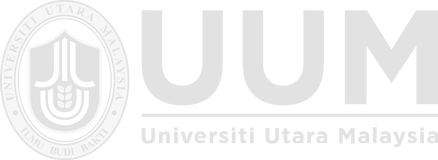 Abegunde, O. (2014). Causal Factors and the Dynamics of Resources Conflicts in Africa: A Comparative Analysis of Niger Delta and Marikana. International Journal of Humanities and Social Science Invention, 3(2), 27-36.Abegunde, O. (2013). Mediation in Niger Delta resource conflict: Assessing the determinant of a successful process. IOSR Journal Of  Humanities  And Social  Science (IOSR-JHSS, 13(2),08–13.	Retrieved	from http://www.iosrjournals.org/iosr-jhss/pages/v13i2.htmlAbidde, S. O. (2009). Violence , terrorism and instability in the Niger Delta : Understanding the domestic and global dimensions of underdevelopment. Howard University.	Retrieved from http://gateway.proquest.com/openurl?url_ver=Z39.882004&res_dat=xri:pqdi fmt=info:ofi/fmt:kev:mtx:dissertation&rft_dat=xri:pqdiss:3358953Abraham, E. (2009). Between the politics of oil exploration, oil producing communities reactions and security contradictions in the Niger Delta. In V. Ojakorotu (Ed), Contending issues in the Niger Delta crisis of Nigeria (pp.276- 297). Bangkok: JAPSS Press IncAbubakar, U. (2016, December 14). Bring the killers of DSP Alkali Mohammed to book-Nigerian wailers tell the Nigeria Police. The Herald online. Retrieved January 01, 2017, from http://www.herald.ng/bring-killers-dsp-alkali- mohammed-book-nigerian-wailers-tell-nigeria-police-force/Abuh, A. (2015, March 12). APC raises alarm on suspected killer squard targetting opposition. The Guardian, p. 7. Lagos.Achebe, C. (1983). The trouble with Nigeria. Enugu: Fourth Dimension Publishers.Adamolekun, L. (2005). The Nigerian federation at the crossroads: The way forward.Publius, 35(3), 383–405.Adebajo, A (2008). Hegemony on a shoestring: Nigeria’s post- Cold War foreign policy. In A. Adebajo, & Mustapha (Ed), Gulliver’s troubles: Nigeria’s foreign policy after the Cold War (pp.1-37). Pietermaritzburg: University KwaZulu-Natal PressAdebanjoko, A.A & Ojua, T. (2013). An assessment of the Niger Delta crisis and Nigeria’s external relations from 1992-2008. International Journal of Humanities and Social Sciences 3(8), 179-192Adebanwi, W & Obadare, E (2010). Introducing Nigeria at fifty: The nation in narration. Journal of Contemporary African Studies, 28(4), 379-405. Retrieved December       10,	2016	from http://dx.doi.org/10.1080/02589001.2010.512737Adedeji, D. . (2015, June 14). Nigeria losing 400,000 barrels of oil to thieves daily- Osinbajo.	The	Premium	Times.	Retrieved	from http://www.premiumtimesng.com/news/headlines/185016-nigeria-losing 4000 barrels-of-oil-to-thieves-daily-osinbajo.htmlAdegbami, A (2013). Resource control and revenue allocation problems in Nigeria: Implications for national peace: American International Journal of Research in Humanities, Arts and Social Sciences, 3(1), 141-148Adejumobi, S. A. (2004). Civil society and federalism in Nigeria. Regional &Federal Studies, 14(2), 211–231. http://doi.org/10.1080/1359756042000247456Adejumobi, S. (2003). Structural adjustment, students’ movement and popular struggles in Nigeria, 1986–1996. In A. Jega (ed.), Identity transformation and identity politics under structural adjustment in Nigeria, Uppsala & Kano: The Nordic Africa Institute & the Centre for Research and DocumentationAdemola, I.S; Olasode, O.S; Raji, O.A & Adedoyin, A. . (2015). Government expenditure, oil revenue and economic growth in Nigeria. International Journal of Economics, Commerce and Management, 3(5), 180–202.Adeniyi, S. (2014). Why they might have gone wild: the Yorubas of southwestern Nigeria and the politics of the First Republic. Inkanyiso, Jnl Hum & Soc Sci, 6(1), 23-30.Adeolu, A (2010). Elites, institutional change, institutional persistence and economic development: Lesson for Africa. In Economic Development in Africa (pp.1- 36). Oxford.Adeola, F.O (2009). From colonialism to internal colonialism and crude socio- environmental injustice: Anatomy of violent conflicts in the Niger Delta of Nigeria. In F.C Steady (Ed), Environmental justice in the new millennium: Global perspectives on race, ethnicity and human rights (135-164). New York: Palgrave MacmillanAdesopo, A.A., & Asaju, A.S (2004). Natural resources distribution, agitation for resource control right and the practice of federalism in Nigeria.  J  Hum. Ecol., 15 (4), 277-287Adeosun, A.B; Ismail, N. & Zengeni, K.T (2016). Niger Delta Avengers and Niger Delta Question: What way forward? International Journal of Advanced Research in Management and Social Sciences, 5(9), 1-20.Adeyemi, E., & Musa, M. N. (2014). Al-Qaeda in Islamic Maghreb (AQIM): Terrorist Networks Infiltrate Northern Mali. Global Journal of Human-Social Science Research, 14(5).Adeyeri, O (2012). Nigerian state and the management of oil minority conflicts in the Niger Delta: A retrospective view. African Journal of Political Science and International Relations, 6(5), 97-103.http://doi.org/10.5897/AJPSIR11.097Adeyemo, D & Olu-Adeyemi, L (2010). Amnesty in a vacuum: The Unending insurgency in the Niger Delta of Nigeria. In V. Ojakorotu, L. D & Gilbert, (Ed) Oil violence in Nigeria: Checkmating its resurgence in the Niger Delta. (pp.24-46). Berlin: Lambert Academic PublishingAdu, F.M (2015). Niger Delta development in an endemically corrupt society: Importance of insurgency. International Journal of Arts and Commerce, 4(4), 23-35Afigbo, A.E (1985). The social repercussions of colonial rule: The new social structures, in A. Aduboahen (ed), UNESCO general history of Africa VII: Africa under colonial domination 1880-1935(pp. 487-507).  Paris: Heinemann Educational Books Ltd.Africanvault. (n.d, n.d n.d). Top 20 oil producing countries in Africa. Retrieved February 14, 2017, from Africanvault.com: https://www.africanvault.com/oil- producing-countries-in-africa/Agbiboa, D (2013). Armed groups, arms proliferations and the amnesty programme in the Niger Delta, Nigeria. Journal of the Third World Studies, 30(2), 39-63.Agbiboa, D.E., & Maiangwa, B (2012). Corruption in the underdevelopment of the Niger Delta in Nigeria. The Journal of Pan African Studies, 5(8), 108-133.Aghalino, S.O (2012). Brief but reevolutionary: Yar’Adua and the sustainable development of the Niger Delta, Global Advance Research Journal of History, Political Science and International Relations, 1(6), 144-151Aghalino, S. O (2006). The Niger Delta region and the struggle for resource control: Implication for the nascent democracy in Nigeria. In E. Ojo (Ed), Challenge of sustainable democracy in Nigeria (pp300-314), Ibadan: John Archers Limited.Aghedo, I (2013). Winning the war, losing the peace: Amnesty and the challenges of post-conflict peace-building in the Niger Delta, Nigeria. Journal of Asian and African Studies, 48(3), 267-280 http://doi.org/10.1177/0021909612453987Aham, B. (2008, February). More money, more problem. Tell: 50 Years of Oil in Nigeria, 26–28.Aigbeque, S., & Ainabor, A (2011). Issue and challenges of Nigerian fiscal federalism.Interdisciplinary Journal of Research in Business, 1(10), 26-31Aigbokhan, B. E. (2000). Poverty, Growth, and Inequality in  Nigeria:  A  case  study (Vol. 102). African Economic Research Consortium.Aiwerie, O. (2014, July 27). Delta 2015 and the spectre of political violence. The Nations. Lagos. Retrieved from http://thenationonlineng.net/delta-2015-and- spectre of political-violence/Ajah, M. (2011, May 26). Nigeria: South East and the new PDP zoning arrangement. The Champion. Retrieved June 26, 2017, from http://allafrica.com/stories/201105260424.htmlAjayi, A.I., & Adesote, A.S (2013). The gains and pains of the amnesty programme in the Niger Delta region of Nigeria, 2007-2012: A preliminary assessment. Journal of Asian and African Studies, 48(4), 506-520.http://doi.org/10.1177/0021909613493607Ajayi, J.F.A., & Crowder, M (Ed). (1988). History of West Africa. London: LongmanAjayi, K (2013). Beyond amnesty: The crisis of federalism and conflict resources generation and value distribution in the Niger Delta of Nigeria. In Ibaba, I.S & Etekpe, (Ed). Trapped in violence: Niger Delta and the challenges to conflict resolution and peace building (pp.29-52). Port-Harcourt: University of Port- Harcourt Press Limited.Ajayi, R & Fashagba, O. (2014). Nigeria: A century of rough journey? In O. Ajayi, R & Fashagba (Ed), Understanding government and politics in Nigeria (pp.1- 22). Omu- Aran, Kwara State: Department of Political Science and International Relations, Landmark University, Omu-Aran.Ajibola, I.O (2015). Nigeria’s amnesty programme: The role of empowerment in achieving peace and development in post-conflict Niger Delta. Sage Open, (July-September), 1- 11. http://doi.org/10.1177/2158244015589996Ajodo-Adebanjoko, A (2017). Towards ending conflict and insecurity in the Niger Delta region: A collective non-violent approach. African Journal of Conflict Resolution, 17(1), pp 9-28Akanji, O (2014). Nigeria between 1914 and 1960: Political -constitutional changes and crises in an era of colonialism. In O. Ajayi, R & Fashagba (Ed), Understanding government and poitics in Nigeria (pp.1-22). Omu-Aran, Kwara State: Department of Political Science and International Relations, Landmark University, Omu-Aran.Akeem, U. (2011). Revenue allocation formula and its impact on economic growth process in Nigeria. Journal of Economics and Sustainable Development, 2(3), 29-37Akhakpe, I (2012). Oil-environmental degradation and human security in the Niger Delta region of Nigeria: Challenges and possibilities. European Scientific Journal, 8(26), 77-92.Akinbami, S.O & Abiona, I. (2014). Community social insecurity: An environmental degradation induced problem in the Niger Delta, Nigeria. Ethiopian Journal of Environmental	Studies	&Management,	7(6), 645-653.http://doi.org/10.1007/s13398-014-0173-7.2Akinbola, O.I & Aderoba, F (2016). Reciprocity in violent conflict: Psychological assessment of beneficiaries of presidential amnesty programme in Niger Delta. African Journal for the Psychological Studies of Social Issues 19(3), 152-168Akinwale, A.A (2010). Amnesty and human capital development agenda for the Niger Delta. Journal of African Studies and Development, 2(8),201-207. Retrieved from http://www.academicjournlas.org/JASDAkinyemi, A.B. (2001). Devolution of power: A prerequisite for national unity-the need for dialogue. Retrieved October 14, 2016, from www.yesneko.comAkpan, O., & Umoh, U. E. (2016). Nigeria: State Capacity and Insurgency in the Niger Delta since the 1990s. Conflict Studies Quarterly, 92.Akpan, U. P. (2014). Oil exploration and security challenges in the Niger-Delta Region: A case of Akwa Ibom State, Nigeria. IOSR Journal of Research & Method in Education (IOSR-JRME), 4(2), 41–48Akpan, W. (2006). Between responsibility and rhetoric: some consequences of CSR practice in Nigeria's oil province. Development Southern Africa, 23(2), 223- 240.Akpomera, E. (2015). International crude oil theft: elite predatory tendencies in Nigeria. Review of African Political Economy, 42(143), 156-165.Ako, R (2011). The struggle for resource control and violence in the Niger Delta.In C.Obi, S.A & Rustad(Ed),Oil and insurgency in the Niger Delta: Managing the complex politics of petro-violence (pp.42-54).New York: Zed Books.Ako, R., & Okonmah, P. (2009). Minority Rights Issues in Nigeria: A Theoretical analysis of historical and contemporary conflicts in the oil-rich Niger Delta Region. International Journal on Minority and Group Rights, 16(1), 53–65. http://doi.org/10.1163/157181109X394371Ako, R; Okonomah, P & Ogunleye, T. (2009). The Niger delta crisis: A social justice approach to the analysis of two conflict eras. Journal of African Development, 11(2), 105–122.Akpabio, E.M., & Akpan, N.S (2010). Governance and oil politics in Nigeria’s Niger Delta: The question of distributive equity. Journal of Human Ecology, 30(2), 111-121Akude, J (2007). The failure and collapse of the African state: On the example of Nigeria. Madrid. Retrieved from http://www.die-gdi.de/en/others- publications/article/the-failure-collapse-of-the-african-state-on -the-example- of-nigeriaAkujuru, C. A. (2015). Revenue allocation in Nigeria and the dependency on oil revenue: the need for alternative solutions. Global Journal of Arts Humanities and Social Sciences, 3(2), 19-36.Alabi, J. O. (2010). The dynamics of oil and fiscal federalism: Challenges to governance and development in Nigeria. University of Leeds. Retrieved from http://etheses.whiterose.ac.uk/4618/1/uk_bl_ethos_531646.pdfAlaibe, T. (2011, February 6). Timi Alaibe breaks silence: Why Bayelsa State’s embarrassment to President Jonathan. (J. Ajani, Interviewer) Retrieved December 20, 2016, from http://www.vanguardngr.com/2011/02/timi-alaibe- breaks-silence-why-bayelsa-states-embarrassment-to-president-jonathan/Albert, I. . (2007). Reconceptualising electoral violence in Nigeria. In V. Albert, I.O, Marco, D and Adetula (Ed.), Perspective on the 2003 elections in Nigeria. Abuja: IDASA and Sterling- Holding Publishers.Albert, O. (1998). federalism, inter-ethnic conflict and the northernisation policy of the 1950s and 1960s. In G. Amuwo, A; Agbaje, A; Suberu, R.T & Herault (Ed.), Federalsm and political restructuring in Nigeria (pp. 50–63). Ibadan:Spectrum Books LimitedAlemika, E. E. . (2011). Post-election violence in Nigeria: Emerging trend and lessons. Retrieved	October	26,	2014,	from http://cleenfoundation.blogspot.com/2011/07/postelection-violence-in- nigeria.htmlAli-Akpajiak, S. C., & Pyke, T. (2003). Measuring poverty in Nigeria. Oxford: Oxfam.Alo, E. . (2012). Fiscal federalism and local government finance in Nigeria. World Journal of Education, 2(5), 19–27. http://doi.org/10.5430/wje.v2n5p19Amafuele, E & Opara, S. (2012, May 25). Nigeria losing 180,000 barrels to oil thieves daily- NNPC. The Punch.Amaize, E & Brisibe, P. (2016, June 5). Niger Delta Avengers: Timeline of attacks. Vanguard	online.	Retrieved	November	24,	2016,	from https://www.vanguardngr.com/2016/06/niger-delta-avengers-timeline- attacks/Aminu, A.S (2013). The militancy in the oil-rich Niger Delta: Failure of the federal government of Nigeria. Interdisciplinary Journal of Contemporary Research in Business, 4(11), 813-827Amnesty International. (2009). Nigeria: Petroleum, Pollution and Poverty in the Niger Delta. London.Retrieved from http://search.ebscohost.com/login.aspx?direct=true&db=a9h&AN=1549107 &si host-live.Amundsen, I (2012). Who Rules Nigeria? Working paper, Norwegian Peacebuilding Resource	Centre.	Retrieved	from http://www.peacebuilding.no/Regions/Africa/Nigeria/Publications/Who- rules-Nigeria. Accessed 21/7/16Anifowose, R. (2011). Violence and Politics in Nigeria: The Tiv, Yoruba and Niger Delta experience. (3rd ed.). Lagos: Sam Iroanusi Publications.Animashaun, K. (2010). Regime character, electoral crisis and prospects of electoral reform in Nigeria. Journal of Nigeria Studies, 1(1), 1–33.Apter, A. (2005). The Pan-African Nation: Oil and the spectacle of culture in Nigeria.Chicago: University of Chicago Press.Arowosegbe, O. (2006). Oil and the national question in Nigeria: The case of the ethnic minorities in the Niger Delta. Is democracy working? (pp. 1-23). Fukuoka, Japan: Japanese Political Science Association. Retrieved May 28, 2016, from http://paperroom.ipsa.org/papers/paper_5153.pdfAregbesola, M (2013), Explaining the concept of Nigerian elite: Elite theorists persepective.Retrieved	October	17,	2016,	from http://www.academia.edu/481http://paperroom.ipsa.org/papers/paper_5153.Asgill, S. (2012). The Nigerian Extractive Industries Transparency Initiative (NEITI): Tool for conflict resolution in the Niger Delta or arena of contested politics? Critical	African	Studies,	4(7),	4–57. http://doi.org/10.1080/21681392.2012.10597798Aslaksen,	S.	(2010).	Oil	and	democracy:	More	than	a	cross-country correlation? Journal	of Peace Research, 47(4), 421-431.Asuni, J (2009), Understanding the armed groups of the Niger Delta. New York: Council	on	Foreign	Relations.	Retrieved	from http://blogafrica.allafrica.com/download/resource/main/main/idatcs/0001187 9a8a56be39cc3f2138e814cc854cad.pdfAttah, N. . (2013). The historical conjuncture of neo-colonialism and underdevelopment in Nigeria. Journal of African Studies and Development, 5(5), 70–79. http://doi.org/10.5897/JASD2013.0223Atonko, B. (2016, July 10). Ijaw youths take rent on ‘Alamieyeseigha’s property’. The Daily	Trust.	Retrieved	April	13,	2017,	from https://www.dailytrust.com.ng/news/property/ijaw-youths-take-rent-on alamieyeseigha-s-property/135773.htmlAtoyebi, K O., Lawal, A. S., Adekunjo, F. O. &, & Ibrahim, K. K. (2013). The implications of resources control in Nigeria.International Journal of Humanities and Social Science Invention, 2(2), 53–57.Atzori, D. (2013). The Relationships between Oil and Autocracy: Beyond the First Law of Petro politics.Auty, R. M. (2001). The political economy of resource-driven growth. European Economic Review, 45(4), 839-846.Awa, E. O. (1976). Issues in federalism. Benin: Ethiope Publishing Corporation. Awak, I. (2015, June 21). Akwa Ibom: As systematic distortion continues. NewspotNigeria. Retrieved Fedruary 12, 2017, from http://www.newspotng.com/akwa- ibom-as-systematic-distortion-continues-opinion/Aworawo, D. (2013). Deprivation and resistance: environmental crisis, political action, and conflict resolution in the Niger Delta since the 1980s. Journal of International and Global Studies, 52–70.Awotayo, G., Sakiru, O. K., Ilelah, K. B. &, & Olutokunbo, A. . (2013). Nigeria quasi federalism : An obstacle to peace and development in Nigeria. International Journal of Humanities and Social Science Invention, 2(8), 100–107.Ayoade, J. A. . (1998). The federal character principle and the search for national integration. In G. Amuwo, A; Agbaje, A; Suberu, R.T & Herault (Ed.), Federalism and Political Restructuring in Nigeria (pp. 101–120). Ibadan: Spectrum Books Ltd.Ayoade, J. A... (2010). Nigeria: Positive pessimism and negative optimism. Ibadan: Vantage Publishers.Aytaç, S. E., Mousseau, M., & Örsün, Ö. F. (2016). Why some countries are immune from      the      resource      curse:      The       role       of       economic  norms. Democratization, 23(1), 71-92.Azem, H. (2005). Re-conceptualization of Conflict Management: Peace, Conflict and Development. An interdisciplinary Journal (7).Baba, I. (2014). Political ecology of environmental management and resource control in the Niger Delta Region of Nigeria ( lessons of experience and the way forward ).Universal Journal of Management, 2(8), 146–155. http://doi.org/10.13189/ujm.2014.020805Babalola, D (2014). The underdevelopment of Nigeria’s Niger Delta: Who is to blame?Journal	of	Sustainable	Development,	7(3),	118-128. http://doi.org/10.5539/jsd.v7n3p118Babatunde, A.O (2012). Environmental conflicts and the politics of oil in the oil bearing areas of Nigeria’s Niger Delta. Peace & Conflict Review, 5(1), 1-13Babatunde, A. O. (2012). An analytical evaluation of the cost of the conflict in Nigeria’s Niger Delta. Journal of Conflictology, 3(1), 50–58. http://doi.org/10.7238/joc.v3i1.1327Babatunde, A. (2010). Managing environmental conflict in the Ilaje oil producing areas of the Niger Delta, Nigeria. J Sustain Dev Afr, 12(3), 164-179.Badmus, I. A. (2010). Oiling the guns and gunning for oil: Oil violence, arms proliferation and the destruction of Nigeria’s Niger-Delta. Journal of Alternative  Perspectives in the  Social  Sciences,   2(1),   323–363.   Retrieved	fromhttp://search.ebscohost.com/login.aspx?direct=true&db=a9h&AN=51502711 host-liveBagaji, A.S.Y., Achegbulu, J.O., Magaji A., & Yakubu, N (2011). Explaining the violent conflicts in Nigeria’s Niger Delta: Is rentier state theory and the resource curse thesis relevant? Canadian Social Sciences, 7(4), 34-43. http://doi.org/10.3968/j.css.1923669720110704.054Bakwena, M., Bodman, P., Le, T., & Tang, K. K. (2009). Avoiding the resource curse: The role of institutions. MRG discussion paper Brisbane: University of Queensland, 2009Ball, N & van de Goor, L. (2006). Disarmament, demobilization and reintegration: Mapping issues, dilemmas and guiding principles. Haque. Retrieved from http://www.clingendael.nl/cruBariledum, K. & Vurasi, S.S (2013). Political elites and the challenges of national development:  The  Nigeria  experience.  European  Scientific   Journal,   ESJ, 9(31), 161-172Barro, R. J (1999) Determinants of democracy. Journal of Political Economy 107(6): 158-183Basedau, M., & Lacher, W. (2006). A paradox of plenty? Rent distribution and political stability in oil states. GIGA working papers, No. 21. Retrieved from September      25,      2016	fromhttps://www.econstor.eu/bitstream/10419/47851/1/605209502.pdfBassey, M. O. (2009). Higher education and the rise of early political elites in  Africa. Review of Higher Education in Africa (RHEA), 7(1), 30-38.Bayart, J. F. (1993). The State in Africa: The Politics of the belly (trans Mary Harper, Christopher Harrison & Elizabeth Harrison).Beekers, D & van Gool, B. (2012). From patronage to neopatrimonialism: Postcolonial governance in Sub-Sahara Africa and beyond . African Studies Centre . Leiden: African Studies Centre . Retrieved April 22, 2016, from http://dare.ubvu.vu.nl/bitstream/handle/1871/50713/WP101jan2013.pdf?sequ ence=1Berkowitz,	L.	(1989).	Frustration-aggression	hypothesis:	Examination	and reformulation. Psychological	Bulletin,	106(1),	59-73.http://doi.org/10.1037/0033-2909.106.1.59Best, S. G. (2006). The methods of conflict resolution and transformation. Introduction to peace and conflict studies in West Africa: A Reader. Ibadan: Spectrum Books Ltd.Best, S. G., & Von Kemedi, D. (2005). Armed groups and conflict in rivers and plateau states, Nigeria. Nicolas Florquin and Eric Berman, 13-45.Black, D. (1990). The elementary forms of conflict management. In New directions in the study of justice, law, and social control (pp. 43-69). Springer US.Blattman, C., & Miguel, E. (2010). Civil war. Journal of Economic literature, 48(1), 3-57.Bourne, R (2015). Nigeria’s centenary: Anything to celebrate? The Round Table, 104(1),55-56Bowling, A. (2002). Research methods in health: Investigating health and health services	(2nd ed). Philadelphia: Open University Press. Retrieved on 17 February 2016		from http://www.dphu.org/uploads/attachements/books/books_2615_0.pdfBraun, V. & Clarke, V. (2006). Using thematic analysis in psychology. Qualitative Research	in	Psychology,	3(2),	77–101. http://dx.doi.org/10.1191/1478088706qp063oaBratton, M., & Van de Walle, N. (1997). Democratic experiments in Africa: Regime transitions in comparative perspective. Cambridge University Press.Briggs, A. (2015, May 25). 60 minutes with Angela. (A. Ajetunmobi, Interviewer) Lagos.	Retrieved	June	30,	2017,	from https://www.youtube.com/watch?v=vkYuwsUijWgBrooks, S. M., & Kurtz, M. J. (2012). Paths to financial policy diffusion: statist legacies	in Latin  America's  globalization.  International  Organization, 66(01), 95- 128.Bulwark Intelligence. (2016, March 31). Rivers state security situation 101. Retrieved March	19,	2017,	from	Bulwark	Intelligence	Solution: http://bulwarkintelligence.com/reports/security-threats/rivers-state-security- situation-101-2/Burnham, J. 1943. The Machiavellians. London: PutnamBurton, J., & Azar, E. A. (1986). International conflict resolution: theory and practice. Sussex and Boulder, CO: Wheatsheaf Books and Lynne Rienner PublicationsBryman, A. (2012). Social research methods. Oxford University Press (4th ed.). Oxford:	Oxford	University	Press. http://doi.org/10.1017/CBO9781107415324.004Campbell, J (2011). Nigeria: Dancing on the Brink. Boulder: Rowman & Littlefield Publishers.Cederman, L. E., Wimmer, A., & Min, B. (2010). Why do ethnic groups rebel? New data and analysis. World Politics, 62(01), 87-119.Cederman, L. E., Weidmann, N. B., & Gleditsch, K. S. (2011). Horizontal inequalities and ethnonationalist civil war: A global comparison. American Political Science Review, 105(03), 478-495.Centre for Environment, Human Rights and Development, (2006) the Bodo War of Attrition, Briefing Paper on Bodo, Ogoni Crisis, Elesa Eleme: CEHRD, July 31Cheema, G. S. (2005). Building democratic institutions: Governance reform in developing countries. Bloomfield: Kumarian Press Inc.Chukwuemeka, E. E. O. & Agbara, V. N. O. (2010). Niger Delta youth restiveness and socio- economic development of Nigeria. Educational Research and Reviews 5, (7), 400 – 407.Clark, E (2016, May 27). Discourse (C.P. Sam, Interviewer). Retrieved from https://www.youtube.com/watch?v=71z5CodtHaQ. Accessed on 30/6/2017Clark, E. (2016, October 01). Nigeria @ 56: You can’t separate by force – Clark tells Igbo youths. (H. Umoru, Interviewer) Lagos: Vanguard. Retrieved October 02, 2016, from http://www.vanguardngr.com/2016/10/nigeria-56-cant-separate- force-clark-tells-igbo-youths/Clarke, V & Braun, V (2014). Thematic analysis. In Encyclopedia of critical psychology	(pp.1947-1949). Springer Science & Business Media http://doi.org/10.1007/978-	1-4614-5583-7Cohen, L., Manion, L & Morrison, K. (1980). Research methods in education. United Kingdom: Croom Helm.Cohen, L., Manion, L & Morrison, K (2007). Research methods in education (6th edition). London: Routledge.Coleman, J... (1986). Nigeria: Background to nationalism. Benin: Ilupeju Press.Collier, P (2007). The bottom billion: Why the poorest countries are failing and what can be done about it? Oxford: Oxford University Press.Collier, P., & Hoeffler, A. (2005). Resource rents, governance, and conflict. Journal of conflict resolution, 49(4), 625-633.Collier, P. & Hoeffler, A. (2004). Greed and grievance in civil war. Oxford Economic Papers, 56, 563–595. http://doi.org/10.1093/oep/gpf064Collier, P., & Hoeffler, A. (2002). On the incidence of civil war in Africa. Journal of conflict resolution, 46(1), 13-28.Collier, P & Hoeffler, A. (2001). Data issues in the study of conflict. Identifying wars: systematic conflict research and its utility in Conflict resolution and prevention.     Uppsala,	8(9),	1–14.	Retrieved	from http://www.csae.ox.ac.uk/econdata/pdfs/edds2002-01.pdfCollier, P., & Hoeffler, A. (2000). Greed and grievance in civil war, World Bank policy research working paper 2355. World Bank (http: //www. world bank. Org/research/PDF).Collier, P., & Hoeffler, A. (1998).On economic causes of civil war. Oxford economic papers, 50(4), 563-573.Cookey, S. (1987). Report of the political bureau. Lagos: Federal Government Printer.Cotet, A. M., & Tsui, K. K. (2013). Oil and conflict: What does the cross-country evidence really show? American Economic Journal: Macroeconomics, 5(1), 49-80.Creswell, J. (2013). Qualitative inquiry and research design: Choosing among five approaches (3rd edition). London: Sage.Dafinone,	D.	(2001).	Resource	control:	The	economic	and	political dimensions. Urhobo Historical Society. Niger Delta Nigeria.Davidheiser, M., & Nyiayaana, K. (2011). Demobilization or Remobilization? The amnestyprogram and the search for peace in the Niger Delta. African Security,	4(1),	44–64.	Retrieved	from http://www.tandfonline.com/doi/abs/10.1080/19392206.2011.551063Davidson, B.R (1985). The growth of African civilisation: A history of West Africa.London: LongmanDavies, J. (1962). Towards a theory of revolution. American Sociological Review, 27(1), 5–19.De Haan, W. (2008). Violence as an essentially contested concept. In S. S. Body- Gendrot, Violence in Europe. (pp. 27-40). New York: Springer.De Soysa, I (2000). The resource curse: Are civil wars driven by rapacity or paucity? In D. Berdal, M & Malone (Ed), Greed and Grievance (pp. 113–135). Boulder: Lynne Rienner.De Soysa, I. (2002). Paradise is a bazaar? Greed, creed, and governance in civil war, 1989- 99. Journal of Peace Research, 39(4), 395–416. http://doi.org/10.1177/0022343302039004002Deutsch, M. (1973). The resolution of conflict. New Haven, CT: Yale University Press.Di John, J (2010). The “resource curse”: Theory and evidence (ARI). Elcano Newsletter,     72(9),  1-9	Retrieved	from http://biblioteca.ribei.org/1973/1/ARI-172-2010-I.pdfDibua, J. I.(2005).Citizenship and resource control in Nigeria: The cse of minority communities in the Niger Delta. Afrika Spectrum, 39(1), 5-28Dode, R. ., & Edet, L. . (2015). The 2011 General Elections and current development trends in Akwa Ibom State , Nigeria. Public Policy and Administration Research, 5(8), 1–8.Dode, R. (2012). The political economy of resource curse and the Niger Delta crisis in Nigeria: Matters arising. European Journal of Sustainable Development, 1(2), 235–248.Dokubo, A. (2013, September 29). Asari Dokubo: We want independence. (Y. A. Yahaya, Interviewer) Retrieved November 25, 2016, from http://thenationonlineng.net/asari-dokubo-we-want-independence/Dollard, J., Miller, N. E., Doob, L. W., Mowrer, O. H., & Sears, R. R. (1939).Frustration and aggression. New Haven: Yale University PressDrumond, P. 2015. Promoting democracy in preventing electoral violence: The Women’s	situation room. Retrieved from http://unsdsn.org/wp- content/ Uploads/ 2015/06/150601-SDSN-Issue-Brief-WSR-1.pdfDunning, T. (2008). Crude democracy: Natural resource wealth and political regimes (Vol. 7). Cambridge: Cambridge University Press.Duquet, N. (2011). Swamped with weapons: proliferation of illicit small arms and light weapons in the Niger Delta. In C. &. Obi, Oil and insurgency in the Niger Delta: Managing the complex politics of petro-violence (pp. 136-149). London: Zed Books.Durden, T. (2016, May 17). Meet the Niger Delta Avengers- they hold the price of oil their	hands.	Zerohedge.		Retrieved	from http://www.zerohedge.com/news/2016-	05-17/meet-Niger-delta- avengers-group-which-holds-price-oil-its-handsDuru, C... (2014). Environmental Degradation: Key Challenge to Sustainable Economic	Development in the Niger Delta. Walden University. Retrieved April 10, 2016		from http://scholarworks.waldenu.edu/cgi/viewcontent.cgi?article=1113&context=dissertationDuru, E.J.C (2010). The politics of oil in the Niger Delta. In V. Ojakorotu, L.D & Gilbert, (Ed) Oil violence in Nigeria: Checkmating its resurgence in the Niger Delta (pp.111-117). Berlin: Lambert Academic PublishingEaston, D. (1981). The political system besieged by the state. Political Theory, 9(3), 303-325.Easton, D. (1979). A framework for political analysis. University of Chicago Press.Ebegbulem, J.C (2011). Federalism and the politics of resource control in Nigeria: A critical analysis of the Niger Delta crisis. International Journal of Humanities and Social Sciences, 1(12), 218-229 		 Ekpe, D & Adejumo, T. . (2013). Oil exploration and poverty in the Niger Delta Region of Nigeria : A critical analysis. International Journal of Business and Social Sciences, 4(3), 279–287.Ebeh, J. I., & Nkemnole, S. M. (2016). Richard Rorty’s philosophy of education and the place of culture in the educational development of Africa. Journal of Art and Social Sciences, 1(2).Ebiri, K. (2014, January 18). The long battle for the heart of Rivers state. The Guardian, pp. 49–51. Lagos.Edevbie, D. (2000). The Politics of the Derivation Principle in Delta State. Nigeria World, 6.Efemini, A. O. (2009). The Politics of Nigeria and the development of the Niger Delta region. The Journal of African Policy Studies, 15(1), 57–71.Effiong I. (2015, March 23). Gov. Akpabio’s reign of terror and the politcs of blood in Akwa Ibom State.Sahara Reporters. New York. Retrieved September 23, 2015 from http://saharareporters.com/2015/03/23/gov-akpabio’s-reign-of- terror-politics- blood-akwa-ibom-state-inibehe-effiongEgbo, O., Nwakoby,I., Onwumere, J & Uche,C. (2010). Legitimizing corruption in government: Security votes in Nigeria . African Study Centre. Leiden: African Study	Centre.	Retrieved	December	14,	2016,	from https://openaccess.leidenuniv.nl/bitstream/handle/1887/16186/ASC- 075287668-	2788-01.pdf?sequence=2Eghweree, O. . (2015). Oil, politics and regional development in Nigeria: A comparison of the south-south and the south-west regions. University of Exeter.Egwemi, V. (2010). From militancy to amnesty: Some thoughts on President Yar’Adua’s approach to the Niger Delta crisis. Current Research Journal of Economic Theory, 2(3), 136–141.Egwu, C. (2013). The amnesty question in post conflict Niger Delta and peace- building.Ehwarieme, W. (2011). Oil and development in the Niger Delta: Past, present and future. Niger Delta Research Digest, 5(December), 1–10.Eisenhardt, K. M. (1989). Building theories from case study research. Academy of Management Review, 14(4), 532–550. http://doi.org/10.2307/258557Ejibunu, H. (2007). Nigeria’s Niger Delta crisis: Root causes of peacelessness (EPU Research Papers).Ejitu, O.N & Chinyere, E.S (2016). Traditional rulers and local government administration in Nigeria: A Historicisation. International Journal Advances in Social Science and Humanities, 4(5), pp. 66-76Eke, S. J. (2014). No pay, no peace: political settlement and post-amnesty violence in the	Niger Delta,Nigeria. Journal of Asian and African Studies. http://doi.org/10.1177/0021909614541085Ekeh, P. (ed). (1997), Wilberforce Conference on Nigerian Federalism. New York: Association of Nigerian Scholars for Dialogue. Retrieved 28/11/ 2017 from http://www.waado.org/nigerian_scholars/archive/pubs/wilber1_map2.htmlEkepbu, L. (2008). The state, oil companies and the Niger Delta. In International Conference on the Nigerian State, Oil Industry and the Niger Delta (pp. 4– 11). Port Harcourt: Harey Publications Company.Ekpo, A. H., & Ndebbio, J. E. (1996). Fiscal operations in a depressed economy: Nigeria, 1960- 90 (AERC Research Paper 44). Regal Press Kenya Ltd. Nairobi.Ekpolomo, M... (2015). Ethnicity and dynamics of natural resources conflict in the Niger Delta of Nigeria King’s College London. Retrieved on June 12, 2016 from https://kclpure.kcl.ac.uk/.../ethnicity-and-dynamics-of- natural.Ekumaoko, C. E. (2013). The amnesty question in post conflict Niger Delta and peace- building. Arabian Journal of Business and Management Review (OMAN Chapter), 2(10), 1-12Elaigwu, J. . (2005). The politics of federalism in Nigeria. Jos: Aha Publishing House.Elazar, D. (1976). The ends of federalism: Notes toward a theory of federal political arrangements. Philadephia: Temple University.Emmanuel, A. (2014). From criminal politics to full blown terrorism in Nigeria: A historical perspective. In O. Nwoke, C.N & Oche (Ed.), Contemporary challenges in Nigeria, Africa and the world (pp. 91–130). Lagos: The Nigerian Institute of International Affairs.Emmanuel, A., Olayiwola, J., & Babatunde, A. (2009). Poverty, oil exploration and Niger Delta crisis: The response of the youth. African Journal of Political Science and International Relations(5), 224–232.Enuoh, R.O & Iyang, B... (2014). Effective management of corporate social responsibility (CSR) for desired outcome: The Niger Delta issue in Nigeria. International Journal of Business Administration, 5(4), 32–39. http://doi.org/10.5430/ijba.v5n4p32Enweremadu, D. U. (2010). Anti-corruption Policies in Nigeria Under Obasanjo and Yar'adua: What to Do After 2011? Abuja: Friedrich-Ebert-Stiftung.Enweremadu, D. U. (2008). Ending the vicious circle: Oil, corruption, and violent conflict in the Niger Delta. Retrieved April 20, 2015, from http://ifra- nigeria.org/IMG/pdf/David_UENWEREMADU Ending_the_Vicious_Circl Oil_Corruption_and_Violent_ conflict _in_the_Niger_Delta.pdfErhabor, C. (2010, November 24). State governors and their security votes. The Nigerian	Voice.	Retrieved	February	11,	2017,	from https://www.thenigerianvoice.com/news/39206/state-governors-and-their- security votes.htmlEsikot, I. F & Akpan, M. (2013). The Niger Delta crisis in Nigeria: Some moral lessons. International Journal of History and Philosophical Research, 1(1), 1– 13.Epelle, A (2010). Taming the monster: Critical issues in arresting the orgy of youth restiveness in the Niger Delta Region of Nigeria. In V. Ojakorotu, L. D & Gilbert, (Ed), Oil violence in Nigeria: Checkmating its resurgence in the Nigeria (pp.11-27). Berlin: Lambert Academic PublishingEtebu, C. E., Buseni, J. A., & Amamieyenimighan, C. (2011). Hostage taking in the Niger Delta: Implications on educational development in Bayelsa State of Nigeria. Journal of  Sociology,  Psychology  and   Anthropology   in   Practice, 3(11), 99-109.Etekpe, A & Ibaba, I. . (2013). Introduction: Conflict and violence in the Niger Delta. In A. Ibaba, I.S & Etekpe (Ed.), Trapped in violence: Niger Delta and the challenges to conflict resolution and peace building (pp. 1–9).  Port  Harcourt: University of Port Harcourt Press Ltd.Etekpe, A. (2007). The politics and conflict over oil and gas in the Niger Delta region: The Bayelsa State experience, 1990-2006. Port Harcourt: Towergate Resources.Evah, J. (2016, June 04). Expect more bombings in Niger Delta. (T. Thomas, Interviewer) Lagos: The Sun. Retrieved October 11, 2016, from http://sunnewsonline.com/expect-more-bombings-in-niger-delta-joseph-evah/Ewokor, C. (2016, June 2). The Niger Delta Avengers: Nigeria’s newest militants. BBC Africa. Nigeria. Retrieved from http://www.bbc.com/news/world- africa- 36414036Eziukwu, A. (2016, June 5). Nigeria loses another N1.3 billion daily to attacks by the Niger  Delta		Avengers.	Premium	Times.	Retrieved	from http://www.premiumtimesng.com/news/headlines/204715-nigeria-loses- another-	n1-3-billion-daily-attacks-niger-delta-avengers.htmlEzugwu, A. (2016, June 3). War looms in the Niger Delta. Nigerian Nation. Lagos.Retrieved from http://news.nigeriannation.com/war-looms-in-the-niger-delta/Faboyede, O.S., Mukoro, O.D., Oyewo, B. & Akande, A.O. (2015). The challenges of delivery of anti-corruption policies in creating globally competitive economies: A study of Nigeria's Fourth Republic. The Public Administration and Social Policies Review, 8(14), 37-53.Faleti, S. A. (2006). Theories of social conflict. In Best, F.G (ed), Introduction to peace and conflict studies in West Africa. Ibadan: Spectrum Books.Falola, T. (1998). Violence in Nigeria: The crisis of religious politics and secular ideologies. Rochester: University of Rochester Press.Falola, T & Heaton, M. . (2008). A history of Nigeria. London: Cambridge University Press.Fatile, J.O., Majekodunmi, A & Adejuwon, K.D (2013). Traditional rulership in contemporary Nigerian government system and the dilemma of relevance. Journal of Policy and Development Studies, 7(2), pp. 72-83.Fearon, J. D., & Laitin, D. D. (2003). Ethnicity, insurgency, and civil war. American political science review, 97(01), 75-90Feierabend, I.K & Feierabend, R... (1966). Aggressive behaviors within polities, 1948- 1962: A cross-national study. The Journal of Conflict Resolution, 10(3), 249– 271.Folami, O.M (2017). Ethnic-conflict and its manifestations in the politics of recognition in a multi-ethnic Niger delta region. Cogent Social Sciences, 3: 1358526. pp.1- 17.Doi. 10.1080/23311886.2017.1358526Foundation for Partnership Initiatives in the Niger Delta (PIND). (2011). A report on Niger Delta Region Youth Assessment. Abuja: PIND. Retrieved August 17, 2016,fromhttp://www.ndpifoundation.org/images/researchreports/reports/You the-Assessment-Report.pdfFrancis, D. J. (2013). The regional impact of the armed conflict and French intervention in Mali. Oslo: Norwegian Peace building Resource Centre,  April 9.Freedom of Information Act 2011(2011, May 28). Retrieved on 12/12/ 2017 from http://www.nigerialaw.org/Legislation/LFN/2011/Freedom%20Of%20Inform a on%20Act.pdfFriedman, T. L. (2006). The first law of petro-politics. Foreign Policy, 154(3), 28-36Friedrich, C. J. (1968). Trends of federalism in theory and practice (Vol. 652). New York: Praeger.Frimpong, P. 2012. Electoral violence in Africa: Causes, implications and solutions. Retrieved	January	18,		2017,	from https://www.modernghana.com/news/435729/	electoral-violence-in- africacauses-implications-and-solution. HtmlFrynas, J. G., Wood, G., de Oliveira, R., & Soares, M. S. (2003). Business and politics in    São    Tomé   e   Príncipe:   from   cocoa   monoculture   to   petro‐    state. African Affairs, 102(406), 51-80.Frynas, J... (2000). Oil in Nigeria: Conflicts and litigation between oil companies and village communities. London: Transaction Publishers.Galtung, J. (1969). Violence, peace, and peace research. Journal of Peace Research, 6(3),	167–	191.Gary, I., & Karl, T. L. (2003). Bottom of the barrel: Africa's oil boom and the poor.Catholic Relief Services.Gbemre, Z. (2015, May 31). ON Ibori/Uduaghan/ Okowa deplorable legacy in Delta State.	Reformersonline.	Retrieved	September	23,	2016,	from http://reformeronline.com/on-iboriuduaghanokowa-deplorable-legacy-in- delta-state/Gberevbie, D.E & Oni, S. (2014). Post colonial Nigeria: Power and politics in the First Republic,1960-1966. In O. Ajayi, R. & Fashagba (Ed.), Understanding government and politics in Nigeria (pp. 53–74). Omu-Aran, Kwara State: Department of Political Science and International Relations, Landmark University, Omu-Aran.Gboyega, A; Soreinde, T ; Minh le, T & Shukla, G. . (2011). Political economy of the petroleum sector in Nigeria. Policy Research Working Paper 5730.George, O., Amujo, O., & Cornelius, N. (2012). Military intervention in the Nigerian politics and its impact on the development of managerial elite: 1966-1979. Canadian	Social	Science,	8(6),	45–53. http://doi.org/10.3968/j.css.1923669720120806.1560Gilbert, L.D (2010). Youth Militancy, Amnesty and Security in the Niger Delta Region of Nigeria. In V. Ojakorotu, L.D & Gilbert, (Ed), Oil violence in Nigeria: Checkmating its resurgence in the Niger Delta (pp.51-70). Berlin: Lambert Academic PublishingGillham, B. (2005). Research interviewing: The range of techniques. England: Open University Press.Godspower, B. (2012, October 29). Uduaghan and his pet white elephants. Business News.	Retrieved	May	18,	2016,	from http://businessnews.com.ng/2012/10/29/uduaghan-and-his-pet-white- elephants/Goldberg, E., Wibbels, E., & Myukiyehe, E (2008). Lessons from Strange Cases: Democracy, Development, and the Resource Curse in the U.S. States. Comparative Political Studies 41, 477-514.Gore, P.W (2008). The overlooked role of elites in African grassroots conflicts: A case study of the Dinka-Mundari-Bari conflict in Southern Sudan. SUDAN WORKINGPAPER SWP 2014: 3 CHR Michelson Institute, University of Bergen. Retrieved December 21,       2016	from https://pdfs.semanticscholar.org/a221/023641a49b9f9e1efe50cfbbcf039f7411 f9.Guba, E. G. (1981). Criteria for assessing the trustworthiness of  naturalistic inquiries. Educational Technology Research and Development, 29(2), 75-91.Gurr, T. R. (1970). Why men rebel .Princeton. NJ: Princeton University.Haber, S., & Menaldo, V. (2011). Do natural resources fuel authoritarianism? A reappraisal of the resource curse. American political science Review, 105(01), 1-26.Halliru, T. (2012). Ethno-religious conflicts and political instability in Nigeria: When peace took flight. Asian journal of management sciences and education, 1(1), 39-51.Hanley, J. (2010). What is politics? [Online]. Retrieved on May 22, 2017 from http://ordinary-gentlemen.com/blog/2010/12/21/what-is-politicsHaruna, A., & Jumba, A. . (2011). Politics of thuggery and patronage in the North- eastern Nigeria. Academic Research International, 1(1), 111–120.Hassan, I. (2015, April 13). CDD elections analysis centre: Voting phase of Nigeria governorship and state house of assembly elections. African Arguments. Retrieved June 18, 2016, from http://africanarguments.org/2015/04/13/cdd- elections-analysis-centre-voting-phase-of-nigeria-governorship-and-state- house-of-assembly-elections/Hay, C. (2010). (Ed.). New directions in political science. Basingstoke: Palgrave Hay, C. (2004). Restating politics: Re-politicizing the state. Political Quarterly:Special Issue No. 75.Hazen, J. M., & Horner, J. (2007). Small arms, armed violence, and insecurity in Nigeria: the Niger delta in perspective (p. 83). Geneva: Small Arms Survey.Healy, M., & Perry, C. (2000). Comprehensive criteria to judge validity and reliability of qualitative research within the realism paradigm. Qualitative market research: An international journal, 3(3), 118-126.Hegre, H., & Sambanis, N. (2006). Sensitivity analysis of empirical results on civil war onset. Journal of conflict resolution, 50(4), 508-535.Henrik-Serup, C. (2014). Power sharing and political dissatisfactions: A multilevel analysis of the impact of institutional power sharing on kinds of political dissatisfaction in 24	European democracies. A Paper Prepared for the ECPR Joint Sessions for a Workshop on Regime Legitimization through Institutional Reform:	Analysing		its	Dimensions	and		Effectiveness,	10-15,	April. Retrieved		on				May		22,	2017		from http://www.ecpr.eu/Filestore/PaperProposal/51ff65ce-13ce-420c-bf0f-a31e 14d0d275.pdfHenryik, B. (2009). Resource control in Nigeria. Retrieved September 29, 2016, from https://henryik2009.wordpress.com/2009/11/07/resource-control-in-nigeria/Herb, M (2005). No representation without taxation? Rents, development and democracy. Comparative Politics, 297-316Heston, A. (2013). Crusades and Jihads: A Long-Run Economic. Annals of the American Academy of Political and Social Science, 588(July 2003), 112–135. Retrieved        October	21,	2015,	from http://doi.org/10.1177/0002716203255393Heywood, A. (2002). Politics (2nd edition). New York: Palgrave Macmillan Heywood, A. (2000). Key concepts in politics. New York: ST. Martin’s Press LLC.Hicks, U. K (1978). Federalism: Failure and success, A Comparative Study. New York: Oxford University Press.Higley, J. (2010). Elite theory and elites. In K. T. Leicht, Handbook of politics: State and society in global perspective (pp. 161-176). New York: SpringerHuman Right Watch. (2007a). Nigeria: Criminal politics,violence, godfathers and corruption in Nigeria. Brussels: Human Right Watch. Retrieved August 24, 2016, from https://www.hrw.org/reports/2007/nigeria1007/4.htmHumphreys, M (2005). Natural resources, conflict and conflict resolution: Uncovering the mechanisms. Journal Conflict Resolution, 49(4), 508-537.Hyett, N., Kenny, A., & Dickson-Swift, V. (2014). Methodology or method a critical review of qualitative case study reports. International Journal of Qualitative Studies on Health and Well-Being, 9(1), 1–12. http://doi.org/10.3402/qhw.v9.23606Ibaba, S.I & Arugu, L. . (2013). Preventing the next insurgency: Highlighting the risks to violence in post-amnesty Niger Delta. Niger Delta Research Digest, 7(1), 32–62. 	(2012). Introduction: Interrogating development deficits in the Niger Delta. InS. I. (Ed.), Niger Delta: Constraints and pathways to development (pp. 1–8). Cambridge: Cambridge Scholars Publishing. 	Ukaga, O & Ukiwo, U. (2012). Introduction: natural resource, conflict, and sustainable development in the Niger Delta. In S. . Ukaga, O; Ukiwo, U & Ibaba (Ed.), Natural reources, conflict and sustainable development: Lesson from the Niger Delta (pp. 1–21). London: Routledge 		 (2011). Niger Delta: Interrogating the peace and develoment nexus. Port Harcourt: Harey Publications Coy. 		(2010). Perceptions on democracy and development in the Niger Delta. Niger Delta Research Digest, 4, 38–64. 		(2009). Violent conflict and sustainable development in Bayelsa State. Review of African Political Economy, 36(122), 555–573.(2005). Understanding the Niger Delta Crisis. Port Harcourt: Amethyst and Colleagues Publishers.Ibekwe, C., & Ewoh, A. I. . (2012). Resource control and the rise of militia in the Nigerian	Delta	region. African Social Science Review, 5(1), 1–13. Retrieved March 25,   2016	from http://digitalcommons.kennesaw.edu/assr/vol5/iss1/1Ibietan, J., & Ajayi, O. O. (2015). The Governing Elite and Democratic Consolidation in Nigeria: An Appraisal of the Fourth Republic. Journal of Human and Social Science Research;, 6(1), 14-21.Ibodje, S. W. . (2008). Oil and the Niger Delta. In S. Oyovbaire (Ed.), Governance and politics in Nigeria:The IBB and OBJ years (pp. 148–175). Ibadan: Spectrum Books Ltd.Idemudia, U. (2009). Oil extraction and poverty reduction in the Niger Delta: a critical examination of partnership initiatives. Journal of Business Ethics, 90, 91–116.	Retrieved	June28,		2015	from http://link.springer.com/article/10.1007/s10551-	008-9916-8Idemudia, U. (2009). The changing phases of the Niger Delta conflict: Implications for conflict escalation and the return of peace. Conflict Security  Development, 9(3), 307–331. http://doi.org/10.1080/14678800903142698Idonije, A. D (2008). An evaluation of the relevance of traditional rulership institution in the Nigerian State: A case study of Edo. The Social Sciences, 3(2), 164-173Idowu, O. F. (2012). Niger Delta crises: Implication for society and organizational effectiveness. British Journal of Arts and Social Sciences, 7(I1), 100–112.Ifedi, J. P. A., & Anyu, J. N. (2011). “Blood oil,” ethnicity, and conflict in the Niger Delta region of Nigeria. Mediterranean Quarterly, 22(1), 74–92. http://doi.org/10.1215/10474552-1189665Igbuzor, O. (2009). Electoral violence in Nigeria. Retrieved October 17, 2016, from http://www.centrelsd.org/papersIghodaro, O.O (2005). The political economy of oil and the Niger Delta crisis (Doctoral dissertation), Northern Arizona University.Ijewereme, O. B. (2015). Anatomy of corruption in the Nigerian public sector: Theoretical perspectives and some empirical explanations. Sage Open, 5(2), 1-16. 2158244015581188Ikeji, C. . (2011). Politics of revenue allocation in Nigeria: A reconsideration of some contending issues. Sacha Journal of Policy and Strategic Studies, 1(1), 121– 136.Ikelegbe, A. (2011). Popular and criminal violence as instrument of struggle in the Niger Delta region. In S. . Obi, C & Rustad (Ed.), Oil and insurgency in the Niger Delta: Managing the complex politics of petro-violence (pp. 125–135) London: Zed Books.Ikelegbe, A. (2010). Oil, resource conflicts and the post conflict transition in the Niger Delta Region: Beyond the Amnesty. CPED Monograph Series. Retrieved from http://cpedngonline.org/publications/monographs/CPED Monograph series No. 3Ikelegbe, A. (2005). The economy of conflict in the oil rich Niger Delta region of Nigeria.	Nordic Journal of African Studies. Retrieved April 14, 2016 from http://integritynigeria.org/wp-content/uploads/2012/07/Ikime, O. (1980). Groundwork of Nigerian history. (O. Ikimi, Ed.). Ibadan: Heinemann Educational Books for Historical Society of Nigeria.Ikoh, M.U & Ukpong, E. A. (2013). The Niger Delta crisis: Taming violence beyond the amnesty. International Journal of Humanities and  Social  Science,  3(17), 146–159.Ikporukpo, C. (1996). Federalism, political power and the economic power game: Conflict over access to petroleum resources in Nigeria. Government and Policy, 14, 159–177.Ikunga, S & Wilson, G. (2013). The politics of revenue allocation and socio-economic development of Emohua local government area, Rivers State. Research on Humanities and Social Science, 3(3), 90–95.Imobighe, T. (2004). Conflict in the Niger Delta. A unique case or a model for future conflicts in other oil-producing countries? In Oil policy in the Gulf of Guinea: Security and conflict (pp. 101–115). Washington: Fredrich Ebert Stifting. Retrieved May 13, 2015, from http://library.fes.de/pdf- files/iez/02115/imobighe.pdfInternational Crisis Group (ICG) (2015). Curbing violence in Nigeria (III): Revisiting the Niger Delta (Africa Report No.231). Brussels. Retrieved July 17, 2016 from https://www.justice.gov/eoir/page/file/959101/downloadInternational Crisis Group (ICG) 2011. Lessons from Nigeria’s 2011 Elections (Africa Briefing No. 81). International Crisis Group. Abuja. Retrieved June 26, 2017 from https://www.crisisgroup.org/africa/west-africa/nigeria/lessons- nigeria-s 2011electionsInternational Crsis Group(ICG). (2007). Nigeria: Ending unrest in the Niger Delta (Africa Report No. 135). Brussel. Retrieved November 26, 2015 from https://www.crisisgroup.org/africa/west-africa/nigeria/nigeria-ending-unrest niger-deltaInternational Peace Institute (2012). Elections and stability in West Africa: The way forward.          New	York.	Retrieved	from https://www.ipinst.org/wpcontent/uploads/publications/ipi_e_pub_elections_i n_west-_africa.pdf. Accessed on 24/11/2016Inokoba, P. K., & Imbua, D. L. (2010). Vexation and militancy in the Niger Delta: The way forward. History, 29(2), 101–120.Irobi, E (2010). "Resolving the Niger delta conflict in Nigeria." Peace Studies Journal 3, (1) 33-67.Isine, I. (2010, February 8). Amaechi blames crime upsurge on FG’s amnesty. Punch Newspaper, p. 42. Lagos. Retrieved June 20, 2016 from http://www.punchng.com/Articl.aspx?theartic=Art2010020813756Isumonah, V.A. (2015). (2015). Minority political mobilization in the struggle for resource control in Nigeria. Extractive Industries and Society, 2(4), 645–653. http://doi.org/10.1016/j.exis.2015.04.011Isumonah, V. A. (2013). Armed society in the Niger Delta. Armed Forces & Society, 39(2), 331–358. http://doi.org/10.1177/0095327X12446925Isumonah, V. A. (2012). Imperial presidency and democratic consolidation in Nigeria. Africa Today, 59(1), 43-68.Isumonah, V. A. (2005). Southern minorities, hegemonic politics and revenue allocation in Nigeria. In R. (eds). Onwudiwe, E & Suberu (Ed.), Nigerian federalism in crisis: Critical perspective and political options. Ibadan: Programme on Ethnic and Federal Studies (PEFS). Department of Political Science, University of IbadanIyare, T. (2008). Corruption and the crisis of national values. In S. Oyovbaire (Ed.),Governance and politics in Nigeria: The IBB and OBJ years (pp. 26–56). Ibadan: Spectrum Books Ltd.Jack-Akhigbe & Okouwa, P. (2013). The state and development interventions in the NigerDelta region of Nigeria. International Journal of Humanities and Social Science, 3(10), 255-263.Jacob, R. I., & Saad, S. (2011). Ethnic conflict in Nigeria: Constitutional law and the dilemma of decision-making. Geografia: Malaysian Journal of Society and Space, 7(2), 28-36.Jegede, A.E., Joshua, S & Olorunyomi, B. . (2012). Local elite and corruption: Revisiting marginalisation of the Niger Delta. International Journal of Research in Science and Human Development, 4(2), 64–74.Jensen, N., & Wantchekon, L. (2004). Resource wealth and political regimes in Africa. Comparative political studies, 37(7), 816-841.Jesperson, S. (2017). Conflict obscuring criminality: The crime-Conflict nexus in Nigeria (Crime-Conflict Nexus Series No. 4). London. Retrieved from https://i.unu.edu/media/cpr.unu.edu/attachment/2455/Conflict-Obscuring- Criminality-The-Crime-Conflict-Nexus-in-Nigeria.pdfJimoh, A. (2016, July 2). Grand theft nationale: How elites stole Nigeria dry. Daily Trust Online. Retrieved October 14, 2016, from https://www.dailytrust.com.ng/news/general/grand-theft-nationale-how-elites-stole-nigeria-dry/153491.htmlJoab-Peterside, , S. (2015). Legitimate and illegitimate use of force in the 2015 general elections in Nigeria: The case of Rivers State (pp. 1–15). Abuja: Independent National   Electoral   Commission.Retrieved	December 10, 2016 from http://www.inecnigeria.org/wp-content/uploads/2015/07/Conference-Paper- by Sofiri-Peterside.pdf.Johannes, E. M., Zulu, L. C., & Kalipeni, E. (2015). Oil discovery in Turkana County, Kenya: A source of conflict  or  development?  African  Geographical Review, 34(2), 142-164.Joseph, R. (1987). Democracy and prebendal politics in Nigeria:The rise and fall of the Second Republic. New York: Cambridge University Press.Joshua, S. (2013). Democracy and violent conflicts in Nigeria: Implications for national development. African Research Review, 7(3), 324-339.Julius, P. (2014). Re-assessing the Niger Delta oil conflict in Nigeria: A securitisation perspective. African Journal of Social Sciences, 4(4), 82–94.Kaldor, M., Karl, T.L & Said, Y. (2007). Introduction. In Y. Kaldor, M., Karl, T.L & Said	(Ed.), Oil Wars (pp. 1–40). London: Pluto Press. Retrieved May 13, 2016, from http://economic.free.fr/crisis/%CA%AF%D3%CD%D5%BD%D5%F9%D3%AE%C4%B0%E6.pdf#page=49Kalu, K. N. (2008). State power, autarchy, and political conquest in Nigerian federalism. Lanham: Lexington Books.Karl, T. L. (2007). Ensuring Fairness. Escaping Resource Curse, 256-285. Retrieved from	May	25,	2017	from https://swap.stanford.edu/20141110193616/https://politicalscience.stanford.e du/sdefault/files/documents/KarlERC.pdfKarl, T. L. (1997). The paradox of plenty: Oil booms and petro-states (Vol. 26).University of California Press.Kashi, E & Watts, M (2008). Curse of the black gold: 50 years of oil in the Niger Delta. Brooklyn, New York: Power House Books.Kaur, S. (2013). Oil as a source of political conflict in Niger Delta. African Journal of Political Science and International Relations, 7(2), 33-37.Kendhammer, B. (2014). Citizenship, federalism and power sharing: Nigeria's federal character and the challenges of institutional design. Ethnopolitics, 13(4), 396- 417.Kew, D & Phillips, D. . (2013). Seeking peace in the Niger Delta: Oil, natural gas, and other vital resources. New England Journal of Public Policy, 24(1), 1–18. Retrieved from http://scholarworks.umb.edu/nejpp/vol24/iss1/12Khan, M. (1996). The efficiency implications of corruption. Journal of International Development, 8(5), 683-696.Kifordu, A. H. (2011). Political elite composition and democracy in Nigeria. The Open Area	Studies Journal, 4(1).Kirk-Greene, A.H.M. (1967). The Peoples of Nigeria: The Cultural Background to the Crisis. African Affairs, 66 (262), 3-11.Kirk-Greene, A.H.M. (1965). The principles of native administration in Nigeria: Selected documents 1900-1947. Oxford: Oxford University Press.Kuka, M. (2012): “Nigeria as an Emerging Democracy: Dilemma and Promise.” Retrieved        September	18,	2015	from http://www.thenationonlineng.net/2011/index.php/law/Kumah-Abiwu, F (2017). Democratic institutions, natural resources governance, and Ghana’s oil wealth. Social Science 6(21), pp1-13. doi:10.3390/socsci6010021Kumolu, C. (2013, May 15). Insecurity: What has the security votes secured? Vanguard.	Retrieved	March	14,		2017,	from http://www.vanguardngr.com/2013/05/insecurty-	what-has-the-security- votes-secured/Ladan, M. . (2007). Enforcement of electoral law and combating electoral violence in Nigeria: Role of the police, INEC and the judiciary. Kano: The Centre for Democratic Research and Training, Mambayya House, Bayero University, Kano.Laasko, L. (2007). Insights into electoral violence in Africa. In M. E. Basedau, Votes, money and violence: Political parties and elections in Sub-Saharan Africa (pp. 224-252). Uppsala: Nordic African Institute.Lasswell, H. D. (1950). Politics: Who gets what, when, how. New York: P. Smith.Le Billon, P. (2005). Corruption, reconstruction and oil governance in Iraq. Third World Quarterly, 26(4-5), 685-703Le Billon, P. (2001). The political ecology of war: natural resources and armed conflicts.         Political	Geography,	20(5),	561–584. http://doi.org/10.1016/S0962-6298(01)00015-4Leftwich, A. (2015). What is politics: The activity and its study? John Wiley & Sons Leite, C., & Weidmann, J. (2002). Governance, Corruption, and EconomicPerformance. Washington, DC: International Monetary Fund, Ch. Does Mother Nature Corrupt-Natural Resources, Corruption, and Economic Growth.Lewis, Peter (2007), Growing Apart: Oil, Politics and Economic Change in Indonesia and Nigeria, Ann Arbor: University of Michigan Press.Lincoln, Y. S., & Guba, E. G. (1985). Naturalistic inquiry (Vol. 75). London: Sage.Lincoln, Y. S., & Guba, E. G. (1986). But is it rigorous? Trustworthiness and authenticity in naturalistic evaluation. New directions for evaluation, (30), 73-84.Lucky, O.O & Olarenwaju, I.O. (2014). Challenges and prospect of federalism in Nigeria. In R. Ajayi & Fashagba, J.O (eds), Understanding government and politics in Nigeria (pp. 167-182). Omu-Aran: Department of Political Science, Landmark UniversityMadubuko, C. (2014). Environmental pollution: The rise of militarism and terrorism in the Niger Delta of Nigeria. International Journal of Rural Law and Policy Mining in a Sustainable World, 5(2005), 1–11.Madugba, J.U., Ekwe, M.C. & Okezie, S.O. (2016). Evaluation of the contribution of oil revenue on economic development in Nigeria. International Journal of Economics and Finance, 8(6), 210-218.Mai-Lafia M.(2010). Nigerian Government and Politics. Abuja: National Open University of NigeriaMaps of the World. (2014, November 22). Retrieved October 15, 2015, from Nigeria political map: https://www.mapsofworld.com/nigeria/nigeria-political- map.htmlMartins, L (2014, March). Oil industry in Nigeria: Origin, economy, contribution and challenges	(Blog	post).	Retrieved	from http://martinslibrary.blogspot.my/2014/03/oil-industry-in-nigeria-origin- economy.html. Accessed on 15/7/2016.Maslow, A. (1954). Theory of human motivation. Psychological Review, 50(370– 396).Mathew, B & Ross, L. (2010). Research methods: A practical guide for social sciences. Harlow: Longman.Mbanefoh, , G.A & Egwaikhide, F. . (1998). Reveue allocation in Nigeria: Derivation principle revisited. In G. Amuwo, K., Agbaje, A., Suberu, R & Herault (Ed.), Federalism and Political Restructuring in Nigeria (pp. 213–232). Ibadan: Spectrum Books Ltd.McNeish, J. A. (2011). Rethinking resource conflict. Retrieved May 21, 2017 from http://lacer.lacea.org/handle/10986/9192Medard, J.F. (1982). The underdeveloped state in tropical Africa: political clientelism or neo-patrimonialism. In C. Clapman (ed), Private, patronage and public power: political clientelism in the modern state (pp. 162-192). London: Frances Printer.Merriam, S. B. (2009). Qualitative research: A guide to design and implementation. Journal of Chemical Information and Modelling (Second edition, Vol. 53). San Francisco: John Wiley & Sons Inc.Miall, H. (2004). Conflict transformation: A multi-dimensional task. In Transforming Ethnopolitical Conflict (pp. 67-89). VS Verlag für Sozialwissenschaften.Michels, R. (1962). Political parties: A sociological study of the oligarchical tendencies of modern democracy. New York: Colliers Books.Migdal, J. S. (1988). Strong societies and weak states: state-society relations and state capabilities in the Third World. Princeton University Press.Miguel, E., & Satyanath, S. (2011). Re-examining economic shocks and civil conflict. American Economic Journal: Applied Economics, 3(4), 228-232.Miller, C. A., & King, M. E. (2005). A glossary of terms and concepts in peace and conflict studies. San Jose, Costa Rica: University for Peace.Mills, C. W. (1956). The Power Elite. New York: Oxford University Press.Mitchel I, C. (1983). Case and situation analysis. Sociological Review, 31(2), 187– 211.Mittee, L. (2016, June 13). Niger Delta crisis: How government missed it. (J. Onoyume, Interviewer) Retrieved November 10, 2016, from http://www.vanguardngr.com/2016/06/niger-delta-crisis-government-missed- mittee/Mochizuki, K. (2004). Conflict and people’s insecurity: an insight from the experiences of Nigeria. Conflict and human security: A search for new approaches of peace-building (pp. 207-228). Hiroshima: Institute for Peace Science: Hiroshima UniversityMohammed, J. (2012, March 04). I am ready to fight over revenue allocation. (A. U. Aliyu, Interviewer) Kano: Daily Trust. Retrieved February 17, 2017, from https://www.dailytrust.com.ng/news/others/i-am-ready-to-fight-over-revenue- allocation-dr-junaidu/92214.htmlMohammed, S.B., Robinson, J.O & Aliyu, I. (2014). From conflict to peace building and post conflict reconstruction: A critical reflection on the Nigeria Niger Delta amnesty. International Letters of Social and Humanities Sciences, 19, 81–95.Moran &, M. H., & Pitcher, M. A. (2004). The ‘basket case and the ‘poster child’: explaining the end of civil conflicts in Liberia and Mozambique. Third World Quarterly, 25(3), 501-519.Moyosore, S.O (2015). Corruption in Nigeria: Causes, effects and probable Solutions.Journal of Political Science and Leadership Research, 1(8), 22-36.Mpigi, G. (2017, April 12). The chronicle of Rivers State, the founders and pioneers of the first Rivers State. National Network online. Retrieved December 7, 2017, fromhttps://www.nationalnetworkonline.com/vol14no14/TheChronicleOfRiv ersState.htmlMuhammad, A. A. (2007). Federalism and political stability in Nigeria: Current peril and future hopes. Journal of Sustainable Development in Africa, 9(4), 187– 210.Müller, M. (2010). Revenue transparency to mitigate the resource curse in the Niger Delta? Potential and reality of NEITI (Occasional paper No. Occasional Paper V). Bonn.Naagbanton, P. B. (2006). The proliferation of small arms, armed groups and violent conflicts in the Niger Delta Region of Nigeria. Rivers State, Nigeria: CEHRDNaanen, B. (2015, October 7). Niger Delta and resource control: A post-script. The Tide.	Port	Harcourt:	Retrieved	July	27,	2016	from http://www.thetidenewsonline.com/2015/10/07/niger-delta-and-resource- control- postscript/Naneen, B. (2007). The Niger Delta and the national question. In E. Osaghae, E.E & Onwudiwe (Ed.). The management of national question in Nigeria. Okada: Igbinedon University Press.Naanen, B. (1995). Oil‐producing minorities and the restructuring of Nigerian federalism: The case of the Ogoni people. Journal of Commonwealth & Comparative Politics, 33(1) 46-78.Nafziger, W... (2009). Economic regress and Niger Delta grievances. Journal of African	Development, 11(2), 57–77. http://doi.org/10.1088/1751- 8113/44/8/085201Naija News Beat. (2016, May 28). Breaking: Military invades Gbaramatu kingdom. Naija	News	Beat.	Retrieved	June	17,	2017,	from http://www.naijanewsbeat.com/breaking-military-invades-gbaramatu- kingdom/Nathan, L. (2005). ‘The frightful inadequacy of most of the statistics’: a critique of Collier	and Hoeffler on causes of civil war. http://eprints.lse.ac.uk/28337/1/dp11.pdf Crisis States Research Centre Discussion Paper no.11Natufe, O.I (1999). Midwest State and the future of Nigerian federalism. Retrieved on 10/12/2017 from http://www.dawodu.net/igho.htmNaswem, T. (2015, April 23). How Ibrahim Babangida Promoted Corruption And Stagnated Nigeria’s economic growth And development. Newsrescue. Retrieved	March	14,	2016,	from	http://newsrescue.com/how-ibrahim- babangida-promoted-corruption-and-stagnated-nigerias-economic-growth- and-development-by-terfa-naswem/#axzz4sW2IRTx2Navot, D. (2016). Real politics and the concept of political corruption. Political Studies Review, 14(4), 544-554.Niger Delta Development Commission (2004). Niger Delta regional master plan.Lagos: Federal Government of Nigeria.Ndu, O.A.E & Agbonifoh, B. (2014). Corporate social responsibility in Nigeria: A study of the petroleum industry and the Niger Delta Area. International Review, 6(2), 214–238.Ndujihe, C. (2010, August 21). 2011: Why PDP retained zoning, cleared Jonathan. Vanguard.	Retrieved	June	26,	2017,	from http://www.vanguardngr.com/2010/08/2011-why-pdp-retained-zoning- cleared-jonathanNenyiaba, C. (2013). Fiscal federalism and issues of resource control in Nigeria. International Journal of Economic Development Reseach and Investment, 4(3), 42–59.Niger Delta Citizens and Budget Platform. (2010). Beyond amnesty:Citizens' report on state and local government budgets in the Niger Delta, 2009. Port-Harcourt: Social Development Integrated Centre (Social Action). Retrieved January 13, 2016,	from	http://saction.org/wp- content/uploads/publications/Pardoning_Impunity.pdfNiger Delta Citizens and Budget Platform. (2011). Spend and borrow:Citizens' report on state and local government budgets in the Niger Delta,2010. Port-Harcourt: Social Development Integrated Centre (Social Action). Retrieved January 13, 2016,	from	http://saction.org/wp- content/uploads/publications/spend_and_borrow.pdfNiger Delta Citizens and Budget Platform. (2012). Counting the votes:Citizens' report on state and local government budgets in the Niger Delta,2011. Port-Harcourt: Social Development Integrated Centre (Social Action). Retrieved January 13, 2016,	fromhttp://saction.org/wpcontent/uploads/publications/NDCBP_Citizens_Budget_ Report_2011.pdfNiger Delta Citizens and Budget Platform. (2013). Wasted billion:Citizens' report on state and local government budgets in the Niger Delta,2012. Port-Harcourt: Social Development Integrated Centre (Social Action). Retrieved January 13, 2016, from http://saction.org/books/Wasted_Billions_2012.pdfNiger Delta Citizens and Budget Platform. (2014). Pardoning impunity: Citizens' report on state and local government budgets in the Niger Delta,2013. Port- Harcourt: Social Development Integrated Centre (Social Action). Retrieved January	13,	2016,	from	http://saction.org/wp- content/uploads/publications/Pardoning_Impunity.pdfNiger Delta Citizens and Budget Platform. (2015). Campaign votes:Citizens' report on state and local government budgets in the Niger Delta,2014. Port-Harcourt: Social Development Integrated Centre (Social Action). Retrieved January 13, 2016,	from	http://saction.org/wp- content/uploads/publications/Campaign_Votes_2014.pdfNizeimana, J. B., & Nhema, A. G. (2015). The Malian Crisis: Multiple actors with diverse interests and values. Journal of Public Administration and Governance, 5(3), 120-33.Nkwi, P., Nyamongo, I & Ryan, G. (2001). Field research into socio-cultural issues: Methodological guidelines. Yaounde: International Centre for Applied Social Sciences, Research and Training/ UNFPA.Nnochiri, I. (2012, August 28). Nigeria loses $400bn to oil thieves. Vanguard. Retrieved	January	18,	2017,	from http://www.vanguardngr.com/2012/08/nigeria-loses-400bn-to-oil-thieves- ezekwesili/Nnorom, K. & Odigbo, J. (2015). Amnesty programme and the challenge of poverty and insecurity in the Niger-Delta of Nigeria. International Journal of Humanities and Social Science, 5(3), 207–216.Nsirimovu, A. (2005). Report of a study on small arms and light weapons (SALW) proliferation in Rivers State. Oiling Violence: The Proliferation of Small Arms and Light Weapons in the Niger Delta, edited by Okechukwu Ibeanu and  Fatima Kyani Mohammed. Lagos:  Frankad  Publishers⁄  Friedrich Ebert Stiftung.Nwabufo, F. (2016, August 4). Orubebe to face corruption charges over N53.3bn East- West	Road.	The	Cable.	Retrieved	October	23,	2016,	from https://www.thecable.ng/orubebe-to-face-corruption-charges-over-n53-3bn- east-west-roadNwajiaku- Dahou, K. (2010). The politics of amnesty in the Delta Niger challenges ahead. Bruxelles.Retrieved	July	18,	2016	from https://www.ifri.org/sites/default/files/atoms/files/noteafriquenwajiakudahou. pdfNwankwo, , B. O. (2015). The Politics of conflict over oil in the Niger Delta Region of Nigeria: A review of the corporate social responsibility strategies of the oil companies. American Journal of Educational Research, 3(4), 383–392. http://doi.org/10.12691/education-3-4-1Nwaorgu, O. G. . (2013). Anomalies of the Nigerian federalism. Canadian Social Science, 9(4), 116–125. http://doi.org/10.3968/j.css.1923669720130904.5720Nwogwugwu, N. &, & Kupoluyi, A. K. (2015). Fiscal federalism and resource control in Nigeria. IOSR Journal of Economics and Finance, 6(4), 21–26. http://doi.org/10.9790/5933-06412126Nwokolo, N. N. (2012). The political economy of oil resource conflicts: A study of oil village communities in Nigeria. University of Birmingham.Nwolise, O. B. . (2007). Electoral violence and Nigeria’s 2007 elections. Journal of African	Elections, 6(2), 155–179. Retrieved from https://eisa.org.za/pdf/JAE6.2Nwolise.pdfNwonwu, F (2010). The politics of oil exploitation: Rationalising on the coexistence of oil wealth and extreme poverty in the Niger Delta Region of Nigeria. In V. Ojakorotu, L.D & Gilbert, (Ed), (pp.100-110). Oil violence in Nigeria: Checkmating its resurgence in the Niger Delta. Lambert Academic PublishingNwozor, A (2014). Power rotations, ethnic politics and the challenges of democratisation in contemporary Nigeria. African Study Monographs, 35(1) pp. 1–18,Nwozor, A. (2010). A delta of a minefield: Oil resource conflict and the politics of amnesty in Nigeria. Conflict Trends, (1), 28–35. Retrieved November 4, 2015,fromhttp://dspace.africaportal.org/jspui/bitstream/123456789/32426/1/c t_201 0_1.pdfNyiayaana, K. (2012). Niger Delta conflicts: International dimensions and peace policy implications. Niger Delta Research Digest, 6(1), 88–118.Nyiayaana, K. (2011). From university campus to villages: A study of grassroots- based cult violence on Ogoniland. ERAS, 12 (2).Obasanjo, O. (2007, May 16). Our major problem is the elite. (N. Igiebor, Whiskey, O & Aiyetan, D. Interviewer) Retrieved December 3, 2017, from http://www.nigerianmuse.com/20070516085256zg/sections/speciainterviews/ tell interview-our-major-problem-is-the-elite-says-president-obasanjo/Obeanu, O. (2002). Democracy, environment and security in Nigeria: Reflections on environment and governance in post military era. Annals of the Social  Science Academy of Nigeria.Obi, C. (2014). Oil and conflict in Nigeria’s Niger Delta region: Between the barrel and the trigger. The Extractive Industries and Society. http://doi.org/10.1016/j.exis.2014.03.001Obi, C.I .,& Rustad, S.A. (2011). Introduction: Petro-violence in the Niger Delta-the complex politics of an insurgency. In C. Obi &. Rustad, S.A, Oil and insurgency in the Niger Delta: Managing the complex politics of petro- violence (pp. 1-16). London: Zed BooksObi, C. (2010). Oil as the curse of conflict in Africa: peering through the smoke and mirrors. Review of African Political Economy, 37(126), 483–495. Retrieved November	4,	2015,	from http://www.tandfonline.com/doi/abs/10.1080/03056244.2010.530947Obi, C. I. (2010). Oil extraction, dispossession, resistance, and conflict in Nigeria's oil- rich Niger Delta. Canadian Journal of Development Studies, 30(1-2), 219- 236Obi, C. . (1998). The impacts of oil on Nigeria’s revenue allocation system: Problems and prospects for national reconstruction. In G. Amuwo, K., Agbaje, A., Suberu, R & Herault (Ed.), Federalism and Political Restructuring in  Nigeria (pp. 261–275). Ibadan: Spectrum Books Ltd.Odili, P. (2007, January 29). Nigeria: MEND - Between criminality and kid gloves. Vanguard.	Retrieved	March	17,	2016,	from http://allafrica.com/stories/200701290534.htmlOdoemene, A. (2011). Social consequences of environmental change in the Niger Delta of Nigeria. Journal of Sustainable Development, 4(2), 123–135. Retrieved         November 24, 2016,	from http://41.73.194.134/xmlui/handle/123456789/170Odoshimokhe, M. (2013). PRONACO report: Can Okurounmu Committee learn from the       past?	Retrieved	October	15,	2016,	from http://thenationonlineng.net/pronaco- report-can-okurounmu-committee-learn-Odubajo, A. (2011). An exploration of contending issues in Nigeria’s federal practice.Journal of Alternative Perspectives in the Social Sciences, 3(1), 1–33Odubajo, T., & Alabi, B. (2014). The Elite Factor in Nigeria’s Political-Power Dynamics. Journal of Studies in Social Sciences, 8(1), 121-139.Odularo, G. . (2008). Crude oil and the Nigerian economic performance. Retrieved November24, 2016 from http://www.ogbus.ru/eng/authors/odularo/odularo_1.pdfOfikhenua, J. (2016, August 26). Kachikwu: $40b down the drain in Niger Delta. The Nation online. Retrieved November 21, 2016, from http://thenationonlineng.net/kachikwu-40b-drain-niger-deltaOgbeidi, M. M. (2012). Political leadership and corruption in Nigeria since 1960: A socio- economic analysis. Journal of Nigeria Studies, 1(2), 1-25Ogbemudiaon, O. . (2013, August 4). State of emergency should cover more areas. The	Nation.	Lagos.	Retrieved	November	24,	2016	from http://thenationonlineng.net/state-of-emergency-should-cover-more-areas- avm- /ararileOgbogbo, C. B. . (2015, July 10). Beyond amnesty programme: Sustaining peace in the Niger Delta. The Tidenewsonline. Port Harcourt: Retrieved January 10, 2016	fromhttp://www.thetidenewsonline.com/2015/10/07/beyond-amnesty programme- sustaining-peace-in-the-niger-deltaOgege, S. (2011). Amnesty initiative and the dilemma of sustainable development in the Niger Delta region of Nigeria. Journal of Sustainable  Development,  4(4), 249–258.Oghoghoweh, T & Ironkwe, U.. (2012). Accounting for peace and economic development in Nigeria, the Niger-Delta case. AFRREV IJAH: An International Journal of Arts and Humanities, 1(2), 173–187. Retrieved November	24,	2016	from http://www.ajol.info/index.php/ijah/article/view/106506Ogonor, B. O. (2003). The impact of training on the conflict resolution ability of rural women in the Niger Delta, Nigeria. International Journal of Lifelong Education, 22(2), 172-181.Ogundiya, I. S. (2011). Beyond the “geography of terrorism and terror of geography” thesis: Corruption and the development tragedy in the Niger Delta Region. Journal of       Developing	Societies,	27(1),	57–91. http://doi.org/10.1177/0169796X1002700104Ogungbemi, S (2010). The conflict in the Niger Delta region and national interest. InV. Ojakorotu, L. D & Gilbert, (Ed), (pp. 130-147) Oil violence in Nigeria: Checkmating its resurgence in the Niger Delta. Berlin: Lambert Academic Publishing.Oil-Reveune.(2013, April 15). Oil producing states. Retrieved August 10, 2015, from Oil revenue tracking initiative: http://oilrevenueng.org/oil-producing-states-3/Ojakorotu, V. (2008). The Internationalization of Oil Violence in the Niger Delta of Nigeria. Alternatives: Turkish Journal of International Relations, 7(1), 92– 118.Ojefia, I. (2004). The Nigerian State and the Niger Delta Question. In H. Isaacs (Ed.), Exploring conflcits and conflcit resolution in the contemporary third world (pp. 51–58). Macon, Georgia: Association of Third World Studies. Retrieved September 25,	2015	fromhttp://www.nigerianlawguru.com/articles/constitutionallaw/THE NIGERIAN STATE AND THE NIGER DELTA QUESTION.pdfOjo, E. . (2009). Mechanisms for national integration in a multi-ethnic federal state: The Nigerian experience. Ibadan: John Archers( Publishers) LimitedOjo, G. (2012). Community perception and oil companies corporate social responsibility initiative in the Niger Delta. Studies in Sociology of Science, 3(4), 11–21. http://doi.org/10.3968/j.sss.1923018420120304.600Ojukwu, C. C., & Shopeju, J. O. (2010). Elite corruption and the culture of primitive accumulation in 21st century Nigeria. International Journal of Peace and Development  Studies,	1(2),	15–24.	Retrieved	from http://www.academicjournals.org/IJPDSOke, G. (2014, August 7). Rivers 2015: Ijaws in fresh push. Vanguard. Retrieved June 26, 2017, from www.vanguardngr.com/2014/07/rivers-2015-ijaws-fresh-push/Okeke, M. I., & Innocent, E. O. (2013). Issue of fiscal federalism and national development in Nigeria during Obasanjo administration. Journal of Educational     and Social      Research,	3(10),	109–120. http://doi.org/10.5901/jesr.2013.v3n10p109Okoh, R. N. (2005). Conflict management in the Niger Delta region of Nigeria: a participatory approach. African Journal on Conflict Resolution, 5(1), 91-114.Okoko, K., & Nna, J. (1997). Federalism and resource allocation: The Nigerian experience. Nigerian Journal of Oil and Politics, 4(2), 99–109.Okoli, A. . (2013). The dialectics of the Niger Delta crisis: A political ecology interpretation. Niger Delta Research Digest, 7(1), 63–89.Okolie-Osemene, J & Udeke, U. (2013). The politics of exclusion and debilitating agitations in post amnesty Niger Delta: A critical review of Nigeria’s DDR model. In A. Isumonah, V.A; Oyebode, M.O & Adams (Ed.), Nationalities, identities and terrorism: The Nigerian experience (pp. 234–250). Ibadan:John Archers( Publishers) Limited.Okonofua, B. A. (2013). Triangulation, emotional reactivity, and violence in the Niger Delta. Sage Open, 3(2), 2158244013483758.Okonofua, B. A. (2011). Paths to peacebuilding : Amnesty and the Niger Delta violence. Georgia State University.Okonta, I & Oronto, D. (2003). Where vulture feasts: Shell, human rights and oil in the Niger Delta. New York: Crown Publisher.Okumagba, P. O. (2012). Oil exploration and crisis in the Niger Delta: The response of militia groups. Journal of Sustainable Society, 1(3), 78–83.Okumagba, P. O., & Okereica, O. P. (2012). The Politics of Oil and the Niger Delta Regional Development Master Plan: Its Workability and the Option of Political Goodwill. AFRREV IJAH: An International Journal of  Arts  and  Humanities, 1(1), 277-287.Olaniyi, B. & Dikewoha, P. (2014, January 14). Rivers high court bombed. The Nation. Retrieved November 22, 2016, from http://thenationonlineng.net/rivers-high- court-bombed/Oliviera, R. (2007a), Oil and Politics in the Gulf of Guinea, London: Hurst and Company.Olofin, S.O., Olubusoye O.E., Bello, A.K., Salisu, A.A & Olalekan, A. . (2012). Fiscal federalism in Nigeria: A cluster analysis of revenue allocation to states and local government areas, 1999-2008. CBN Journal of Applied Statistics, 3(1), 65–83Oloya, O.B & Ugeyaywighren, M. (2009). The evolution of the Niger Delta crisis. J. Soc. Policy.Soc, 3(4), 8–14.Oluduro, O. (2012). Oil exploitation and human rights violations in Nigeria’s oil producing. Afrika Focus, 25(2), 160–166.Olusola, O. (2013). The consequences of militancy in Nigeria’s Niger Delta. JORIND, 11(2),  149–157.	Retrieved	March	2,	2015	from http://www.transcampus.org/JORINDV11Dec2013/JorindVol11No2DecCha pterOluwaniyi, O. (2011). Post-Amnesty programme in the Niger Delta: Challenges and prospects. Conflict Trends. Retrieved March 2,2015 from http://reference.sabinet.co.za/sa_epublication_article/accordc_2011_n4_a7Oluwaniyi, O. (2010). Oil and youth militancy in Nigeria’s Niger Delta region. Journal of Asian and African Studies, 45(3), 309–325. Retrieved March 2, 2015,from http://jas.sagepub.com/content/45/3/309.shortOmilusi, M. . (2015). Electoral violence in Nigeria: The unwritten pact between political elites and political thugs. International Journal of Management and Social Sciences, 3(10), 295–307Omokhoa, I. E. (2015). Amnesty programme in Nigeria: Understanding justice and equity in the Niger Delta region. International Journal of Public Administration and Management Research, 3(32), 2350–2231.Omotola, J.S. (2006). The Next Gulf? Oil politics, environmental apocalypse and rising tension in the Niger Delta. Delta, 1(3), 1–31.Omotoso, F & Abe, T. (2014). Federalism , politics and governance in Nigeria. Public Policy and Administration Research, 4(7), 64–70. 		(2011). Elite Corruption and the Niger Delta Crisis: Its implications on the Security of the Nigerian State. Journal of Exclusion Studies, 1(2), 101-106.(2010). Nigerian fiscal federalism and revenue allocation formula for sustainable development in Niger Delta.  The Social Sciences, 5(3), 246–  253.Omu, F. . (1996). Ethnicity, nationalism and federalism. In G. . Elaigwu, J.I & Uzoigwe (Ed.), Foundations of Nigerian federalism, 1900-1960. Abuja: National Council on Inter-governmental RelationsOnah, M. (2016, June 25). Whether we like it or not, restructuring is inevitable. (Y. Ajayi, Interviewer) Lagos: Vanguard. Retrieved December 13, 2016, from https://www.vanguardngr.com/2017/06/whether-like-not-restructuring inevitable-rear-admiral-mike-onah-retd/Onapajo, H. (2012). Politics for God: Religion, politics and conflict in democratic Nigeria. The Journal of Pan African Studies, 4(9), 42-66O'Neal, S., Olaniyi, B.,Odiegwu,M & Dikewoha, P. (2015, December 06). Five killed as violence mars Bayelsa election. The Nation online. Retrieved October 19, 2016, from http://thenationonlineng.net/five-killed-as-violence-mars-bayelsa- election/Oni, A., Akinkuotu, E., Akinloye, B., Eniola, T., Okpare, O & Udoh, G (2016, December 22). Ibori freed, FG begins ex-Delta governor’s extradition process. Punch. Retrieved June 3, 2017, from http://punchng.com/ibori-freed-fg- begins-ex-delta-governors-extradition-process/Onigbinde, D. (2008). Natural resource management and its implications on national and sub-regional security : The case of the Niger Delta . AccraOnoyume, J. (2016, January 22). Cult war in Rivers: 16 killed in shootout. Vanguard. Retrieved May 25, 2017, from http://www.vanguardngr.com/2016/01/cult- war-in-rivers-16-killed-in-shootout/Onuoha, G. (2006). Contextualising the proliferation of small arms and light weapons in Nigeria's Niger Delta: Local and global intersections. African Security Studies, 15(2), 108-114.Opara, S. (2012, February 23). Stakeholders see growth potential in oil, gas sector. The Punch. IbadanOPEC. (2016). Annual Statistical Bulletin. Vienna: OPEC. Retrieved February 9, 2017,fromhttp://www.opec.org/opec_web/static_files_project/media/downloa ds/publications/ASB2016.pdfOpukiri, C. O & Ibaba, I.S. (2008). Oil induced environmental degradation and internal population displacement in the Nigeria’s Niger Delta. Journal of Sustainable Development in Africa, 10(1), 173-193.Orluwene, O. (2008). Elite networks and conflicts in the Niger Delta region . International Conference on the Nigerian State, Oil Industry and the Niger Delta (pp. 344-356). Wilberforce Island, Amassoma: Department of Political Science, Niger Delta University (NDU).Orji, N & Uzodi, N. (2012). Post election violence in Nigeria: Experiences with the 2011 elections. Abuja: Policy and Legal Advocacy CentreOrobator, S., Ifowodo, F., & Edosa, E. (2005). Federal, state and resource control in Nigeria. Benin: F. Parker Publishing Company.Oronsaye, A & Bello, A. (2011). Nigerian government and politics 1. Lagos: National Open University of Nigeria.Osaghae, E. E. (2015). Resource curse or resource blessing: the case of the Niger Delta “oil republic” in Nigeria. Commonwealth & Comparative Politics, 53(2), 109– 129. http://doi.org/10.1080/14662043.2015.1013297Osaghae, E. . (2011). Crippled giant: Nigeria since independence. ibadan: John Archers (Publishers) Limited.Osaghae, E. E., & Ikelegbe, A., Olarinmoye, O. & Okhonmina, S. (2007). Youth militias , self determination and resource control struggles in the Niger- Delta region of Nigeria. Leiden: African Studies …. Leiden. Retrieved March 22,       2015	fromhttp://www.ascleiden.nl/Pdf/cdpnigeriaRevisedOsaghae[1]2.pdfOsaghae, E. E. (1995). The Ogoni uprising: oil politics, minority agitation and the future of the Nigerian state. African Affairs, 94(376), 325-344.Osah, G., & Alao, D. O. (2014). Evaluation of Potentials for Peace Sustainability in the post-amnesty Niger Delta, Nigeria. IOSR Journal of Humanities and Social Science, 19(10), 08-16.Osahon, P (2017, August 30). Bad state of East-West road leaves hundreds stranded, traumatised. Retrieved on 2/12/2017 fromhttps://guardian.ng/news/bad-state- of east-west-road-leaves-hundreds-stranded-traumatisedOshwofasa, B.O., Anuta, D. . &, & Aiyedogbon, J. O. (2012). Environmental degredation and oil industry activities in the Niger-Delta Region . African Journal of Scientific Research, 9(443–46Osisu, T. A. (2015). Federalism in Nigeria: A Critique. J Pol Sci Pub Aff, 3(185), 2332- 0761.Osuntokun, , O. (2013). A hegemony in a peripheral region of the world: The Nigeria’s foreign policy, Annual lecture, Nigerian Society of International Affairs ( NSIA). Lagos: Nigerian Society of International Affairs.Otite, A. (2009). Niger Delta ruling elite and the underdeveloment of the Niger Delta region. In V. Ojakorotu (Ed.), Fresh dimensions on the Niger Delta Crisis of Nigeria (pp. 157–169). Bangkok: JAPSS Press Inc.Otitigbe, F. O., & Otitigbe, P. V. (2015). The critical analyses of fiscal federalism and resource control agitation by the political leaders of the Niger-Delta region. Journal of Education, Arts and Humanities, 3(4), 84–100.Otoghile, A. (2012). The evolution of the Nigerian state: An overview. Knowledge Review, 24(1), 1–7.Otuene, , C. R. (2006). Nigeria’s oil politics: Institutional responses to the Niger Delta Question. University of Alberta.Oviasuyi, P. O., & Uwadiae, J. (2010). The Dilemma of Niger-Delta region as oil producing states of Nigeria. Journal of Peace, Conflict and Development, (16), 110–126. Retrieved from www.peacestudiesjournal.org.ukOwen, O., & Usman, Z. (2015). Why Goodluck Jonathan lost the Nigerian presidential election of 2015. African Affairs, 114(456), 455-471Owolabi, O., & Okwechime, I. (2007). Oil and security in Nigeria: the Niger Delta crisis. Africa Development, XXXII (1), 1–40. Retrieved from http://www.ajol.info/index.php/ad/article/view/57152Oyefusi, A. (2009). Trust and the Breakdown of Civil Order in Nigeria’s Delta Region: Evidence from Historical Conflict Episodes. The Round Table, 98(403), 483– 492. http://doi.org/10.1080/00358530903018095Ozon-Eson, P. (2005). Fiscal federalism: Theory, issues and perspectives. Retrieved October 9, 2016, from https://www.dawodu.com/eson1.htmPaki, F. A. E. (2011). Oil and development deficit in Africa: The failure of intervention agencies in Nigeria’s Niger Delta. International Journal of Business and Social Science, 2(8), 133–140Papaioannou, E., & Siourounis, G. (2008). Democratisation and growth. The Economic Journal, 118(532), 1520-1551.Patton, M. Q. (2002). Qualitative evaluation and research methods (3rd ed.). Thousand Oaks, CA: Sage Publications, Inc.Pedersen, A., & Bazilian, M. (2014). Considering the impact of oil politics on nation building in the Republic of South Sudan. The Extractive Industries and Society, 1(2), 163–175. http://doi.org/10.1016/j.exis.2014.07.007Peel, M. (2010). A swamp full of dollars: pipelines and paramilitaries at Nigeria’s oil frontier (2nd edition).Chicago: Lawrence Hills Books. Retrieved January 6,2016 from http://doi.org/10.1017/CBO9781107415324.004Persson, H. (2014). Nigeria: An overview of challenges to peace and security. Stockholm.	Retrieved	January	6,	2016https://www.foi.se/download/18.7920f8c915921957088a2ea/1484061482901/foi 3834.pdfPondei, G. (2015, May 18). Politics and development of Bayelsa state. Vanguard.Retrieved June 24, 2016, from http://www.vanguardngr.com/2015/05/politics-and-development-of-bayelsa- state/Pope, C., & Mays, N. (1995). Qualitative research: Reaching the parts other methods cannot reach: An introduction to qualitative methods in health and health services research. BMJ, 1(311), 42–45.Punch, K. (2005). Introduction to social research: Quantitative & qualitative approaches.London: Sage.Rafiu, O. O., Owolabi, A., & Folasayo, S. N. (2009). The Nigerian state, political assassination and democratic consolidation: A historical exploration. African Journal of Political Science and International Relations, 3(4), 156–164Raji, A. O. Y., Grundlingh, L. &, & Abejide, T. S. (2013). The politics of resource control in Nigeria: Examples of Niger Delta region, 1990s-2010. Kuwait Chapter of the Arabian Journal of Business and Management Review, 3(2), 1–18.Reno, W. (1998a). Warlord politics and African states. Lynne Rienner Publishers. 		 (1998b) “Sierra Leone: Weak States and the New Sovereinty Game.” In Villalon, L. and Huxtable, P, (eds.) The African State at a Critical Juncture: Between Disintegration and Reconfiguration. Boulder, Co: Lynne Rienner.Roberts, F. O. . (2013). Natural resources governance in federal democracies: Oil and gas governance and militancy in Nigeria’s Niger Delta. In A. Ibaba, S.I & Etekpe (Ed.), Trapped in violence: Niger Delta and the challenges to conflict resolution and peace building (pp. 53–82). Port Harcourt: University of Port Harcourt Press Ltd. 		& Oladeji, A. (2005). Federalism and resource control government in Nigeria: The resource control palaver. In W. . Alli (Ed.), Political reform conference, federation and the national question in Nigeria (pp. 274–292). Jos: The Nigerian Political Science Association.Ron, J. (2005). Paradigm in distress? Primary commodities and civil war. Journal of Conflict Resolution, 49(4), 443-450.Ross, M. (2012). The oil curse: How petroleum wealth shapes the development of nations. Princeton: Princeton University Press 		(2006). A Closer Look at Oil, Diamonds, and Civil War. Annual Review of Political Science 9, 265-300. 		(2004). What do we know about natural resources and civil war? Journal of Peace Research, 41(3), 337-356. 		 (2003). Oil, drugs, and diamonds: How do natural resources vary in their impact on civil war? The political economy of armed conflict: Beyond greed and grievance, 47- 67.(2001). Does oil hinder democracy? World politics, 53(3), 325-361.Rosser, A. (2006). The political economy of the resource curse: A literature survey. Institute of Development Studies, University of Sussex Brighton. Working Paper  268.	Retrieved	May	25,	2017,	from https://opendocs.ids.ac.uk/opendocs/bitstream/handle/123456789/4061/Wp26 8.pRyan, A. (2012). On politics: A history of political thought from Herodotus to the present. London: Allen Lane.Sachs, J. D., Warner, A., Åslund, A., & Fischer, S. (1995). Economic reform and the process of global integration. Brookings papers on economic activity, 1995(1), 1-118.Sachs, J. D., & Warner, A. M. (1997). Sources of slow growth in African  economies. Journal of African economies, 6(3), 335-376.Sachs, J. D., & Warner, A. M. (2001). The curse of natural resources. European economic review, 45(4), 827-838.Sagay, I. (2011). Nigeria: Federalism, the constitution and resource control. Retrieved August	28,	2016,	from http://www.waado.org/nigerdelta/essays/resourcecontrol/sagay.htmlSaheed, Z. S (2012). Impact of Social Crises on Economic Development: Theoretical Evidence from Nigeria. American International Journal of Contemporary Research, 2(6): 176-184Sahara Reporters. (2013, August 8). Group accuses Gov. Uduaghan Of using phantom companies, cronies to siphon treasury. Sahara Reporters. Retrieved June 15, 2017, from http://saharareporters.com/2013/08/08/group-accuses-gov- uduaghan-using-phantom-companies-cronies-siphon-treasury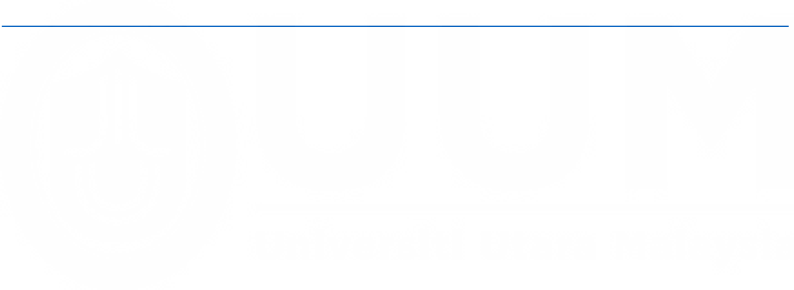 Saka, L., Azizuddin, M & Omede, A. . (2014). The Niger Delta, oil politics and the Nigerian state. In J. .Ajayi, R & Fashagba (Ed.), Understanding government and politics in Nigeria (pp. 397–417). Omu-Aran, Kwara State: Department of Political Science and International Relations, Landmark University, Omu- AranSaka, L. (2011a). Democratic governance and the management of oil conflict in Nigeria's Niger Delta: Policy options and challenges. African Journal of Political Science and International Relations, 5(2), 83.Saka, L. (2011b). Managing Nigeria's Niger Delta crisis under democratic rule: An assessment of the  utility  of  military  engagement.  African  Security  Review, 20(3), 33-44.Salami, A (2011) Taxation, Revenue Allocation and Fiscal Federalism in Nigeria Issues, Challenges and Policy Options. Pp.29-30.Sala-i-Martin, X., & Subramanian, A. (2008). Addressing the natural resource curse: An illustration from Nigeria. In Economic Policy Options for a Prosperous Nigeria (pp. 61-92). Palgrave Macmillan UK.Saliu, H. A., Luqman, S & Abdullahi, A. A. (2007). Environmental degradation, rising poverty and conflict: towards an explanation of the Niger Delta crisis. Journal of Sustainable Development in Africa, 9(4), 275-290.Sayne, A & Hruby, A. (2016). Nigeria's oil revenue crunch:Falling prices and increased competiton strained the economy and stability. Atlantic Council. Washington DC: Atlantic Council. Retrieved August 7, 2017, from https://www.files.ethz.ch/isn/195769/Nigeria_s_Oil_Revenue_Crunch_web.p dfSchultze-Kraft, M. (2013). Nigeria’s post 1999 political settlement and violence mitigation in	the Niger Delta.Shaxson, N. (2007). Oil, corruption and the resource curse. International Affairs, 1123- 1140.Shilgba, l.K (2004). Dirty deals and politics of governance. Retrieved on 11/12/2017 from http://nigeriaworld.com/feature/publication/shilgba/052404.htmlSimon, E. D., Akung, J. E., & Bassey, B. U. (2014). Environmental Degradation, Militancy/Kidnapping and Oil Theft in Helon Habila’s Oil in Water. Mediterranean Journal of Social Sciences, 5(2), 383–388. http://doi.org/10.5901/mjss.2014.v5n2p383Sklar, R.L. (2004). Foundations of federal government in Nigeria. In A. D. Agbaje, Nigeria's struggle for democracy and good governance: A festschrift for Oyeleye Oyediran (pp. 3-18). Ibadan: Ibadan University Press.Smith, B. B. (2007). Hard times in the lands of plenty: oil politics in Iran and Indonesia. Cornell University Press.Smith, G. (1995). Mapping the federal condition: Ideology, political practice and social justice. In G. Smith, Federalism: The multi-ethnic challenge. New York: Longman.Snyder, R., & Bhavnani, R. (2005). Diamonds, blood, and taxes a revenue-centered framework  for  explaining  political  order.  Journal   of   Conflict Resolution, 49(4), 563-597.Soares de Oliveira, R. (2007a). Oil and Politics in the Gulf of Guinea. London, Hurst & Company.Soboye, J. . (2014). Historical political background of Nigeria and election 2015. Retrieved	October	25,	2016,	from http://nigeriaworld.com/articles/2014/dec/213.html.Songwe, V., Francis, P., Rossiasco, P., O'Neill, F., & Chase, R. (2008). Nigeria’s experience publishing budget allocations: A practical tool to promote  demand	for	better	governance.	Retrieved	on	11/12/2017	from http://siteresources.worldbank.org/EXTSOCIALDEVELOPMENT/Resource s/24	4362-1193949504055/SDN_DFGG_Note.pdf.Stake, R. (1995). The art of case study research. Thousand Oaks, CA: Sage. http://doi.org/10.1108/eb024859Stakeholder Democracy Network. (2015, January 20). Stakeholder democracy.org. Retrieved August 18, 2016, from http://stakeholderdemocracy.org: http://www.stakeholderdemocracy.org/nigerdelta/media/upload/jwysiwyg/SD N-Elections-News-Brief-2-pdfSteinke, I. (2004). Quality criteria in qualitative research. In U. Flick, E. von Kardoorff & I. Steinke (eds), A companion to qualitative research (pp. 184-190). London: Sage.Suberu, R. (2010). The Nigerian federal system: Performance, problems and prospects. Journal of Contemporary African Studies, 28(4), 459–477. Retrieved June 22, 2015 from http://doi.org/10.1080/02589001.2010.512741Suberu, R.T. (2004). Pseudo federalism and the political crisis of revenue allocation. In A. D. Agbaje, Nigeria's struggle for democracy and good governance: A festschrift for Oyeleye Oyediran (pp. 29-46). Ibadan: Ibadan University Press.(1996). Ethnic minority conflicts and governance in Nigeria. Ibadan: Spectrum Books Ltd.Suleiman, M. N. (2013a). The multiple jeopardy of oil producing communities and the incessant militancy in the Niger Delta region of Nigeria. J.Soc Sci, 37(December 1998), 237–248.Suleiman, M.N (2013b). The return of democratic governance and the rise of kleptocratic ruling elites in Nigeria: The implication to the electorates. Sarjana 28(1), (June) pp. 77-90Talsma, A (2016). How to use open data for collaboration, not antagonism, to inspire reform. Retrieved on 29/11/2017 fromhttp://brokentoilets.org/blog/how-to- use-open-data-for-collaboration/Tamuno, S.O & Edoumiekumo, S. (2012). Nigeria in the Niger Delta: An allegory of the “legs tying the hands.” International Review of Social Sciences and Humanities, 4(1), 113–120TCND.(2008). Report of Technical Commitee on the Niger Delta. Abuja. Retrieved March	2,	2015	from www.waado.org/NigerDelta/nigerdelta_technical_com/NigerDeltaTechnical RepTenuche, M. (2011). The Albatross Called Primary Elections and Political Succession in Nigeria .Canadian Social Science, 7(4), 121.The Paradigm (2015, October 9). How N53bn was diverted by Amaechi’s Administration in Rivers —Omereji Commission. The Paradigm. Retrieved June 12, 2016, from http://www.theparadigmng.com/2015/10/09/how-n53bn- was-diverted-by amaechis-administration-in-rivers-omereji-commission/The Premium Times. (2014, August 21). Key National Conference recommendations you need to know. The Premium Times online. Retrieved October 11, 2016, from http://www.premiumtimesng.com/national-conference/key-national- conference-recommendations-need-know/Thisday. (2012, October 14). EFCC uncovers fresh Bayelsa loot. Thisdaylive. Retrieved June 26, 2016, from www.thidaylive.com/articles/efcc-uncovers- fresh-bayelsa-loot/127564Thom-otuya, B. (2013). Nigeria ’ s federalism : An exploration of its dilemma.Deeloping Country Studies, 3(5), 65–71.Thom-otuya, B. (2009). Proliferation of small arms and light weapons in Niger Delta: A threat to national security in Nigeria. International Journal of Sustainable Development, 2(5), 57-67Tight, M. (2010). The curious case of case study: a viewpoint. International Journal of        Social  Research	Methodology,	13(4),	329–339. http://doi.org/10.1080/13645570903187181Tijani, K. (2008). Metaphors of underedevelopment: Reflections from Nigeria. Information,   Society	and	Justice,	1(2),	137–162. http://doi.org/10.1017/CBO9781107415324.004Torres, N., Afonso, Ó., & Soares, I. (2013). A survey of literature on the resource curse: critical analysis of the main explanations, empirical tests and resource proxies (No. 1302). Universidade do Porto, Faculdade de Economia do  Porto.Tubodenyefa, Z & Felix, A. . (2013). The state in conflict management: The amnesty programme and the nature of stakeholders cooperation in Nigeria’s Niger Delta. Niger Delta Research Digest, 7(1), 1–31.Uche, , C.U & Uche, O. . (2004). Oil and the politics of revenue allocation in Nigeria.(No.	54). Leiden. Retrieved March 22, 2015 fromhttp://elitepdf.com/oil-and-the-politics-of-revenue-allocation-in-nigeria.htmlUdegbunam, , K. . (2013). Peacebuilding or pacification: A critique of Nigeria’s post amnesty programme for ex-militants in the Niger Delta region. In A. Isumonah,V. A, Oyebode, M.O & Adams (Ed.), Nationalities, Identities and Terrorism: The nigerian Experience (pp.267–291). Ibadan: John Archers( Publishers) Limited.Udo, B. (2015, January 20). Family of slain Akwa Ibom politician accuses Gov. Akpabio of falsehood. Premium Times. Retrieved September 11, 2016, from http://www.premiumtimesng.com/regional/south-south-regional/175275- family-slain-akwa-ibom-politician-accuses-gov-akpabio-falsehood.html.Ufot, M (2017, June 22). Dilapidated structures and dangers faced by pupils of Annang People's	School.	Retrieved	from http://connoisseurng.blogspot.my/2017/06/dilapidated-structures andangers.html. Accessed on 10/12/2017.Ugiagbe, , T. B. (2010). Electoral violence in Nigeria: Implications for security, peace and development. Retrieved September 23, 2016, from www.monitor.upeace.org/archieve.cfm?id_Article=69Ugoh, C. S. (2010). Oil politics and the Niger Delta developmental conundrum. Global Journal of Management and Business Research, 10(1), 66–73.Ugoh, S. C., & Ukpere, W. I. (2012). Policy of the federal character principle and conflict management in Nigerian federalism. African Journal of Business Management, 6(23), 6771-6780Ugoh, S. C., Ukpere, W. I., & Ashiwhobel, B. U. (2012). Federalism and the quest for true revenue mobilization, allocation and fiscal commission in Nigeria: A comparative analysis. African Journal of Business Management, 6(27), 7959- 7968Umoru , H & Nwabughiogu, L. (2016, June 4). Buhari: Confab report is for the archives. Vanguard online. Retrieved May 27, 2017, from http://www.vanguardngr.com/2016/06/buhari-confab-report-archives/United Kingdom Niger Delta Working Group(.UKNDWG) (2012, July 13). The amnesty and beyond: How to build sustainable peace. Vanguard Newspaper, pp. 46–47. Lagos.United Nations Development Programme Nigeria (UNDP). 2006. Niger Delta human development report. Abuja: UNDP.Ukiwo, U (2011). The Nigerian state, oil and the Niger Delta crisis. In C. Obi, & Rustad, S.A, Oil and insurgency in the Niger Delta: Managing the complex politics of petro-violence (pp. 17- 27). London: Zed BooksUkiwo, U & Ebiede, T. (2012). Beyond amnesty: The challenges of democracy and sustainable peacebuilding in the Niger Delta. Niger Delta Research Digest, 6(2), 109–133.Ushie, V. (2013). Nigeria’s amnesty programme as a peacebuilding infrastructure: A silver bullet. Journal of Peacebuilding & Development, 8(1), 30–44. Retrieved        September	23,2016	from http://doi.org/10.1080/15423166.2013.789255Uzodinma, E, (2013). Amnesty: Task force hands over 39,880 assorted arms and ammunition	to	Nigeria	Army.	The	Daily	post	16,	March. http://www.dailypost.ng/2013/03/16/amnesty-task-force-hands-over-39880- assorted-arms-and-ammunition-to-nigerianarmy/Accessed 17/12/2016Vande, P. T. (2012). Ethnicity and the politics of state creation in Nigeria. European Scientific Journal, 8(16), 33–51.Vergara, L. (2013). Elites, political elites and social change in modern societies.Revista de Sociología, 28, 31–49.WAC Global Services. (2003). Peace and security in the Niger Delta. Conflict Expert Group baseline report for SPDC, December.Wacziarg, R. (2012). The first law of petropolitics. Economica, 79(316), 641-657. Wali, A. (2008). Oil wealth and local poverty: Exploitation and neglect in the NigerDelta. In E.Vautravers, A & James (Ed.), Identity and Conflict (pp. 254–292). Geneva: Webster University Geneva. Retrieved September 5, 2015 from http://wwwsandboxgh.webster.edu/securityforum/documents/sf2008.pdf#pag e=2Walsham, G. (1993). Interpreting information systems in organisations. Chichester, NH: WileyWantchekon, L. (2002). Why do resource dependent countries have authoritarian governments? Journal of African Finance and Economic Development, 2, 57- 77.Watts, M. J., & Ibaba, I. S. (2011). Turbulent oil: Conflict and insecurity in the Niger Delta. African Security, 4(1), 1-19.Wegenast, T. (2013). The Impact of fuel ownership on intrastate violence. GIGA Working Paper, 225.Wennmann, A. (2007). The political economy of conflict financing: A comprehensive approach beyond natural resources. Global Governance: A Review of Multilateralism and International Organizations, 13(3), 427-444.Watts, M. (2007). Petro-insurgency or criminal syndicate? Conflict & violence in the Niger Delta. Review of African Political Economy, 34(114), 637–660. http://doi.org/10.1080/03056240701819517Watts, M. (2008). Blood oil: The anatomy of a petro-insurgency in the Niger delta.Focaal, 2008(52), 18–38. http://doi.org/10.3167/fcl.2008.520102Watts, M. (2009). Oil, development and the politics of the bottom billion. Macalester International, 24, 79–130. Retrieved February 20, 2015 from http://digitalcommons.macalester.edu/cgi/viewcontent.cgi?article=1233&cont extWatts, M. J., & Ibaba, I. S. (2011). Turbulent Oil: Conflict and Insecurity in the Niger Delta.  African	Security,	4(1),	1–19. http://doi.org/10.1080/19392206.2011.563181Wheare, K. . (1967). Federal government (5th Edition). London: Oxford University PressYaqub, N. . (2004). The travails of federalism. In E. Agbaje, A., Diamond, L & Onwudiwe   (Ed.),  Nigeria’s struggle for democracy and good governance: A festschrift for Oyeleye Oyediran (pp. 47–62). Ibadan: Ibadan University Press.Ya’u, Y. Z. (2001). Resource control and social justice in Nigeria. Federalism, resource control and social justice in Nigeria. Kaduna. Northern Coalition for the Protection of Democracy, 44-52.Yin, R (2012). Application of case study research. (Sage, Ed.) (3rd edition). Thousand Oaks, CAYin, R. (2003). Case study reserach: Design and methods. London: Sage.Zainal, Z. (2007). Case study as a research method. Jurnal Kemanusiaan Bil, 9, 1–6. Zalik, A. (2004). The Niger Delta: Petro violence and partnership development.Review	of	African	Political	Economy,	31(101),	401–424. http://doi.org/10.1080/03056240420005512Zorn, T. (2008). Designing and conducting semi-structured interviews for research. Retrieved	February	24,	2016,	from http://home.utah.edu/~u0326119/Comm417001/resources/Interviewguideline